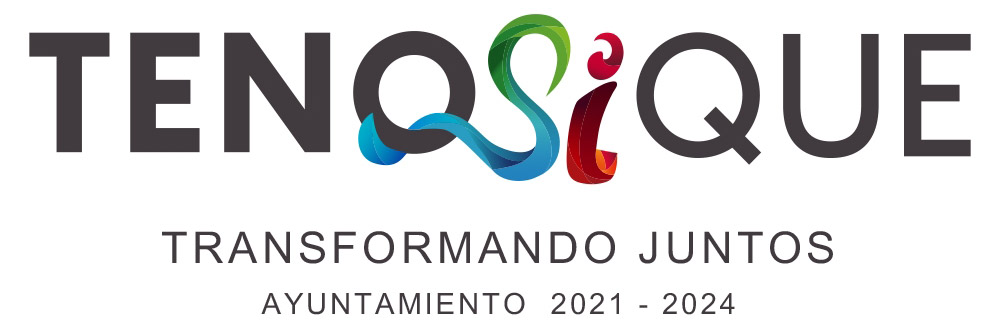 CONTENIDO.Síntesis del diseño de MML – MIR.Antecedentes.Análisis del marco jurídico.Alineación con la planeación del desarrollo.Coherencia con otros programas o intervenciones públicas.Diagnostico basado en el análisis del problema.Objetivo de MML – MIR.Identificación y cuantificación de la población objetivo o área de enfoque.Cobertura geográfica.Alcance poblacional de la intervención.Criterios de focalización.Descripción de MML – MIR.Matriz de Indicadores para Resultados.Informes de desempeño.AnexosI. SÍNTESIS DEL DISEÑO DEL MARCO LOGICO Resumen Ejecutivo Los procesos de urbanización conllevan además de la planeación y ordenamiento territorial, una adecuada gestión de los residuos y desechos tanto naturales como humanos que se producen con motivo de los asentamientos humanos, lo que conlleva la necesidad de contar con una infraestructura adecuada de captación, recolección, tratamiento, saneamiento y disposición final de los residuos Es importante mencionar que las obras de alcantarillado son un factor decisivo para la conservación de la salud, el bienestar y el desarrollo personal y profesional tanto de las personas como de las comunidades, ello en función de que a través una adecuada captación y disposición final de las aguas de desecho, será posible aplicar procesos de transformación para otro usos y podrá con ello también darse el aprovechamiento de aguas no contaminadas como lo son las aguas pluviales para destinarlas a situaciones de uso agrícola o industrial sin riesgos para la salud humana. Gestionar adecuadamente los residuos que se vierten a los drenajes y pozos de captación resulta de vital importancia para evitar la contaminación de mantos acuíferos, ríos, lagos y otras fuentes de abastecimiento de agua dulce; garantizando con ello la salubridad de las personas, animales y aún de la adecuada conservación de la flora y la fauna locales. De ahí la importancia de contar en el municipio con una infraestructura de drenaje y alcantarillado adecuados que coadyuven a incrementar el índice de desarrollo humano de las personas y puedan crearse comunidades sostenibles.Justificación Conforme a la legislación vigente en el Estado de Tabasco, el drenaje y alcantarillado es una obligación conjunta para el gobierno municipal y los habitantes del mismo, en virtud de que los particulares o habitantes de la municipalidad cualquiera que sea su actividad, deberán de realizar por sí el drenaje interior y el pozo de visita del espacio habitacional o comercial que ocupen, debiendo la autoridad de disponer de la infraestructura necesaria para realizar una efectiva conexión que le permita a los usuarios desechar adecuadamente los residuos que produzcan en sus unidades. Las necesidades de drenaje, alcantarillado y recolección de aguas pluviales constituyen parte de las obligaciones previstas para entes públicos y ciudadanos en la Ley de Usos de Agua del Estado de Tabasco, en congruencia y correspondencia con las disposiciones previstas para los Ayuntamientos en la Ley Orgánica de los Municipios del Estado de Tabasco, en su artículo 29 fracción XXXVI donde señala que es obligación de los Ayuntamientos la realización de obras que permitan el curso de las aguas pluviales para evitar inundaciones y obstáculos para el tránsito, con la finalidad de que les permita a los ciudadanos tener una vida plena con acceso a oportunidades que les provean desarrollo y bienestar. Otra de las consecuencias de la carencia de infraestructura para recolección de aguas pluviales es que se generan anegaciones que limitan el tránsito adecuado de las personas, obstruye las vialidades y genera inundaciones atípicas en las que los comercios, viviendas y aún los entes públicos reciben riesgos y daños patrimoniales.Finalmente, otra causa no menos importante es la necesidad de contar con infraestructura adecuada y en buen estado para la captación y adecuado tratamiento de las aguas residuales y pluviales es evitar la contaminación de cuerpos lagunares, el daño y contaminación de cultivos agrícolas y áreas de producción pecuaria, ya que de ocurrir esto se pone en riesgo, a las personas, pero además la flora, la fauna, el patrimonio y la economía de las personas en la demarcación.Problema Identificado Las personas en el municipio no cuentan con suficiente infraestructura de Drenaje y Alcantarillado Población Objetivo Personas residentes del Municipio de Tenosique y migrantes en tránsito.  Cobertura GeográficaMunicipio de TenosiqueCUADRO RESUMEN DE COSTOSFormato 1. Matriz de Motricidad y Dependencia para la identificación del Problema Central.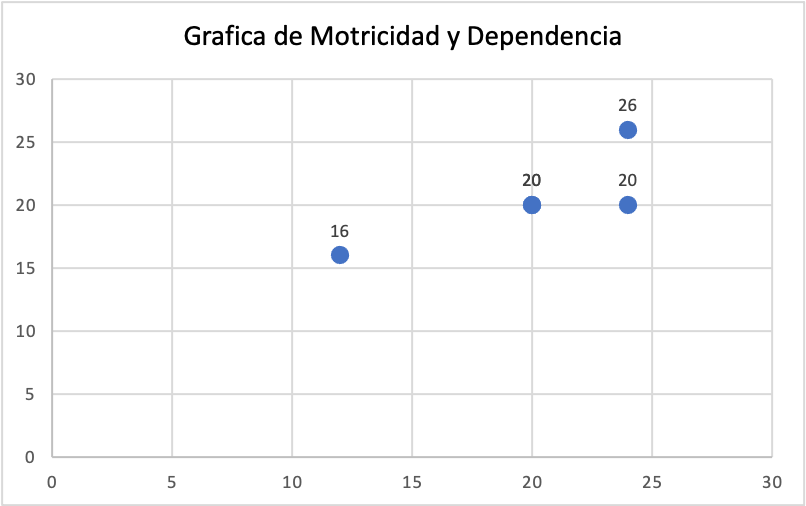 II. ANTECEDENTES Formato 2. Antecedentes del ML-MIR.III.- ANALÍSIS DEL MARCO JURIDICO Conforme a lo que dispone la Constitución Política de los Estados Unidos Mexicanos en sus artículos 25 y 26 se dispone que corresponde al Estado la rectoría del desarrollo nacional para garantizar que éste sea integral y sustentable. Así también otros apartados del mismo texto constitucional establecen disposiciones inherentes al tema, tales como los que se analizan a continuación:Artículo 26, establece que el Estado es el encargado de organizar un sistema de planeación democrática para el desarrollo nacional, Artículo 115 en el que se crea la figura del municipio libre, como base de la  división territorial del país y de su organización política y administrativa; en el cuál además se otorgan atribuciones y se esteablecen obligaciones a los municipios; estando entre ellos la prevista en la fracción III, inciso a) que establece que: tienen la obligación de realizar las obras que permitan el curso de las aguas pluviales para evitar inundaciones y obstáculos para el tránsito.Artículo 134,  señala que todos los recursos transferidos a la federación, las entidades federativas, los municipios y las demarcaciones territoriales de la Ciudad de México, se administrarán con eficiencia, eficacia, economía, transparencia y honradez para satisfacer los objetivos a los que estén destinados. Constitución Política del Estado Libre y Soberano de Tabasco:  Artículo 10.- establece que el Estado adopta para su régimen interior, la forma de Gobierno Republicana, Representativa y Popular, teniendo como base de su organización política y administrativa el Municipio Libre. Artículo 65, fracción II, inciso a) que establece a los municipios la obligación de generar la infraestructura que permita el tratamiento y disposicion de aguas residuales y pluviales como parte de los servicios públicos a prestar.Ley Orgánica de los Municipios del Estado de Tabasco Artículos 29 Fracción XXXVII y XXXVIII  señala que los Ayuntamientos tienen la obligación de realizar las obras que permitan el curso de las aguas pluviales para evitar inundaciones y obstáculos para el tránsito.Así también y conforme a la fracción XXXVIII, se establecen atribucionesal municipio  para:  Expedir y aplicar los reglamentos relativos al control de las descargas de aguas residuales a los sistemas de drenaje y alcantarillado, conforme a las bases y atribuciones definidas por las leyes federales y estatales en materia de equilibrio ecológico y la protección al medio ambiente; y promover o ejecutar obras para la captación, conducción, tratamiento y aprovechamiento de aguas pluviales y residuales; Artículo 84, fracción VIII.-  faculta a la Dirección de Obras, Ordenamiento Territorial y Servicios Municipales para atender las obras, mantenimiento e infraestructura para el saneamiento y la disposicion de aguas pluviales y residuales. Artículo 94 Ter, fracción XII, establece a la Dirección de Protección Ambiental y Desarrollo Sustentable la facultad de: Aplicar las disposiciones jurídicas en materia de prevención y control de la contaminación de las aguas que se descarguen en los sistemas de drenaje y alcantarillado de los centros de población, así como de las aguas nacionales que tengan asignadas, con la participación que conforme a la legislación local en la materia corresponda a los gobiernos de los estados; IV.- ALINEACIÓN CON LA PLANEACIÓN DEL DESARROLLO Formato 3. Alineación con la Planeación del Desarrollo.V.-  COHERENCIA CON OTROS PROGRAMAS O INTERVENCIONES PÚBLICAS Formato 4. Coherencia con otros Programas.VI. DIAGNÓSTICO BASADO EN EL ANÁLISIS DEL PROBLEMA En el Plan Municipal de Desarrollo está identificado en el Eje 3. Bienestar y Sustentabilidad para el Desarrollo en el Programa 3.2. Programa de Limpia, Desinfección y Manejo de Residuos, en las acciones: 3.2.1.1., 3.2.1.2., 3.2.1.3., 3.2.1.4., el diagnóstico que indica que se tiene la disponibilidad de servicios en el municipio para las viviendas en un porcentaje que oscila sobre el 90%, el cual es un rango adecuado. En este sentido podemos decir que la disponibilidad de servicios en viviendas en relación con el drenaje y alcantarillado a nivel nacional se encuentra en un 95.5%, a nivel estatal representa un 97.5% y en el municipio se encuentra en un 95.2%.Formato 5. Identificación de InvolucradosFormato 6: Estructura analítica del ML-MIRFormato 7. Identificación y cuantificación de la Población ObjetivoFormato 8. Identificación y cuantificación del Área de Enfoque objetivoFormato 9. Cobertura GeográficaFormato 10. Criterios para la focalización de la Población ObjetivoFormato 11. Características de los bienes o servicios del ML-MIR.Formato 12. Coherencia Interinstitucional.Formato 13. Matriz de Indicadores para ResultadosFormato 14. Formato de Documentación de Indicadores de los ML-MIR propuestos Indicadores para resultados (MIR).Formato 14. Formato de Documentación de Indicadores de los ML-MIR propuestos Indicadores para resultados (MIR).Formato 15. Informes de DesempeñoFormato 16. Ficha de los Medios de Verificación“Bajo protesta de decir verdad declaramos que la información contenida en el presente anexo es veraz; siendo responsabilidad del emisor”.PROGRAMA PRESUPUESTARIOMONTO A EJERCER 2023K003.- Mejoramiento de la Infraestructura para Drenaje y Alcantarillado $8,161,285.06IDPROBLEMAPROBLEMAPROBLEMAPROBLEMAPROBLEMAPROBLEMAMOTRICIDADPORCENTAJEIDPROBLEMA12345MOTRICIDADPORCENTAJE1Basura en colectores y pozos de visita313310202Falta de mantenimiento a redes de drenaje 313310203Ausencia de drenaje 13138164Carencia de equipamiento y maquinaria para el mantenimiento de las redes de drenaje y alcantarillado331310205Insuficiencia de recursos para el adecuado mantenimiento de la infraestructura de drenaje33331224DEPENDENCIADEPENDENCIA10126101250PORCENTAJEPORCENTAJE2024122024COORDENADAS CARTESIANAS COORDENADAS CARTESIANAS COORDENADAS CARTESIANAS PROBLEMA DEPENDENCIAMOTRICIDAD 1202022420312164202052426ML-MIRLugar donde se implementóObjetivoDescripción del ML-MIRPoblación objetivo o área de enfoqueIdentificación de bienes y serviciosResultados obtenidos*K003.- Drenaje y Alcantarillado  Tenosique 3.2.1.1.- Destinar recursos económicos para la atención, mantenimiento, ampliación y construcción de redes de alcantarillado, drenaje y saneamiento del agua. Actividades orientadas a la construcción de servicio de drenaje y alcantarillado para así reducir los problemas de salud de los habitantes del municipio. Habitantes del municipio de TenosiqueAtención, mantenimiento, ampliación y construcción de drenaje y alcantarillado. Nombre del instrumento de planeaciónObjetivoEstrategias/políticasLíneas de acciónPlan Estatal de Desarrollo (PLED)6.3.3.9 Ampliar la cobertura en los servicios de drenaje y alcantarillado en el estado. 6.3.3.9.1. Incrementar y mejorar el servicio de drenaje sanitario y pluvial, mediante la ampliación y construcción en zonas que lo requieran.6.3.3.9.1.1. Gestionar apoyos técnicos y financieros para la rehabilitación, construcción y mantenimiento de infraestructura de drenaje y alcantarillado. 6.3.3.9.1.2. Formalizar convenios bajo un acuerdo marco con el gobierno federal, estatal y municipal para el mejoramiento de los sistemas de drenaje y alcantarillado.6.3.3.9.1.3. Realizar estudios y proyectos para la construcción de sistemas de alcantarillado sanitario y pluvial en las localidades que carezcan del servicio. 6.3.3.9.1.5. Instrumentar acciones para mejorar la operación, a través del mantenimiento preventivo y correctivo, la rehabilitación y desazolve de los sistemas de drenaje y alcantarillado en las cabeceras municipales y comunidades rurales.Nombre del instrumento de planeaciónObjetivoEstrategias/políticasLíneas de acciónPlan Municipal de Desarrollo (PMD)3.2.- Contribuir a la preservación de un medio ambiente saludable, mediante un adecuado manejo de residuos. 3.2.1.- Brindar servicios de saneamiento, recolección y limpia que aseguren condiciones de salud a la población y un manejo sustentable de los mismos.3.2.1.1.- Destinar recursos económicos para la atención, mantenimiento, ampliación y construcción de redes de alcantarillado, drenaje y saneamiento del agua. 3.2.1.2.- Celebrar convenios de colaboración interinstitucional para desarrollar trabajos conjuntos en materia de saneamiento, desazolve, manejo y disposición final de residuos.3.2.1.3.- Contratar, arrendar y/o adquirir aquellos bienes y/o servicios que resulten necesarios para el adecuado manejo y disposición final de residuos y el saneamiento de aguas negras o redes de alcantarillado.3.2.1.4.- Prestar auxilio a la población para el desazolve de las redes de alcantarillado y drenaje para evitar anegaciones de agua.Programa Sectorial, Especial o Transversal(PROSEC)6.12.8.8. Mejorar los servicios de agua potable, drenaje y saneamiento para contribuir en el desarrollo económico y social del estado.6.12.8.8.1. Coordinar con los tres órdenes de gobierno y gestionar los recursos necesarios para mejorar la infraestructura y los procesos operativos en materia de agua potable, drenaje y saneamiento.6.12.8.8.1.2. Incrementar la cobertura a través de la construcción de infraestructura nueva de agua potable, drenaje y saneamiento, en beneficio de las comunidades que no cuentan con el servicio. 6.12.8.8.1.3. Establecer programas para la rehabilitación de la infraestructura existente de agua potable, drenaje y saneamiento en el estado.6.12.8.8.1.4. Implementar mecanismos de automatización para mejorar los procesos de operación de la infraestructura de agua potable y saneamiento.Programa InstitucionalPrograma de Trabajo 2021-20241. Atender las demandas prioritarias de la población, privilegiando aquellas acciones tendientes a abatir el rezago social y humano, a través de servicios públicos dignos y programas sociales encausados a este fin.9. Eficientar las redes de agua potable en las comunidades y ampliar la cobertura de drenaje y servicios sanitarios.Objetivo de Desarrollo Sostenible (ODS)Objetivo 6: Garantizar la disponibilidad de agua y su gestión sostenible y el saneamiento para todos.Programa Nacional Hídrico 2020-2024Objetivo 1.- Garantizar progresivamente los derechos humanos al agua y al saneamiento, especialmente en la población más vulnerable.Nombre del ProgramaTipo deprograma1=Federal.2=Estatal.3= Municipal4= Otro (especifique).ObjetivoPoblación objetivoBienes y servicios que proveeCobertura1=Todos los municipios.2=Regional.3=Zonas prioritarias.4=Municipal.Dependencia o Entidad coordinadoradel programa1=Complementario2=Posible duplicidad3=Otro(especifique)Describa las Interdependencias identificadas entre los programas1.- Programa Sectorial de Ordenamiento Territorial y Obras Publicas 2019-202426.12.8.8.1.Población del municipio de Tenosique.Mantenimiento, ampliación y construcción de redes de drenaje y alcantarillado.1Secretaria de ordenamiento territorial y obras  públicas.12.- Fondo de Aportaciones para la Infraestructura Social FAIS 1Financiamiento de proyectos, acciones sociales básicas e inversiones que beneficien directamente a zonas ZAPPoblación del municipio de TenosiqueProyectos, acciones sociales básicas e inversiones1Secretaría del Bienestar1ActoresDescripción del tipo de relación con el ML-MIR presupuestarioPúblicos: Coordinación General de Desarrollo Ramo 33Elabora los proyectos de construcción y presupuestos de los programas de obra pública. Realiza el seguimiento, supervisión y avances físicos y financieros de las obras ejecutadas. Captura en la MIDS, el resultado de la inversión en desarrollo social efectuados con los recursos del programa presupuestario
Públicos: Dirección de Obras Públicas Ordenamiento Territorial y Servicios Municipales.Elabora los procesos de contratación para la ejecución de las obras de construcción, mantenimiento y adecuación de la infraestructura para el agua.Públicos: Dirección de ProgramaciónSupervisar la implementación del programa presupuestario y asegurarse de que se ajuste al presupuesto de egresos. Efectúa la planificación del gasto conforme a las necesidades de atención, asigna y da seguimiento al cumplimiento de las metas asignadas en los proyectos de gasto.  Públicos: ContraloríaSupervisar el adecuado uso del programa presupuestario. El cumplimiento de las reglas de control y fiscalización del programa. Supervisar la calidad, puntualidad y adecuada ejecución de las actividades y obras relacionadas con el programa presupuestario.Públicos: Dirección de FinanzasEjecuta los pagos derivados de los contratos celebrados.Públicos: Dirección de Protección Ambiental y Desarrollo SustentableLe compete aplicar las disposiciones jurídicas en materia de prevención y control de la contaminación de las aguas que se descarguen en los sistemas de drenaje y alcantarillado de los centros de población para ello debe actuar en conjunto con la DOOTSM.Secretaria de Bienestar, Sustentabilidad y Cambio Climático.Emite el Informe Anual Sobre la Situación de Pobreza y Marginación Social que es la base para la determinación de las Zonas de Atención Prioritaria y determinación de población objetivo. Además de recibir la información de captura en la MIDS, para la determinación de la inversión social efectuada en las localidades del paísComisión Estatal de Agua y Saneamiento (CEAS)Celebra convenios de coordinación con los entes municipales para la atención de problemáticas relacionados con el desazolve de los drenajes y las plantas de tratamiento de aguas residuales.Privados: Ciudadanía, habitantes del municipio, migrantes en tránsito.Son los además de generar los desechos de agua, reciben la consecuencia de no dar el debido cuidado y tratamiento a los sistemas de drenaje.Privados: Contratistas y empresas privadas.Son quienes ejecutan por si o a través de terceros los contratos de ejecución de obra, los proyectos de mantenimiento y servicios relacionados con la infraestructura.ONGNo AplicaProblemática(Proviene del árbol de problemas)Solución(Proviene del árbol de objetivos)Efectos: Inundaciones que provocan pérdidas económicas,  contaminación del agua limpia, enfermedades de la población derivadas de contaminación de las aguas.Fines: Mejorar la calidad de vida de los habitantes realizando obras de drenaje y alcantarillado.  Problema central: Infraestructura de drenaje y alcantarillado deficiente e insuficiente. Población o área de enfoque: Habitantes del municipio de Tenosique en viviendas sin drenaje. Descripción del problema: Los habitantes del municipio de Tenosique no cuentan con infraestructura suficiente y adecuada de drenaje y alcantarillado Magnitud (Línea base): Viviendas sin conexión a la red de drenaje  conforme al Informe Anual Sobre la Situación de Pobreza y Marginación 2022Objetivo: Construir, ampliar y rehabilitar el sistema de drenaje y alcantarillado en el municipio para el mejoramiento de la calidad de vida de los habitantes. Población o área de enfoque: Habitantes del municipio de Tenosique conectados a la red de drenaje.Descripción del resultado esperado: El mejoramiento de la calidad de vida mediante la construcción, mantenimiento y rehabilitación del sistema de drenaje y alcantarillado en las zonas de atención prioritaria y localidades donde no se cuente con dichos sistemas, para reducir las enfermedades dermatológicas y gastrointestinales por el inadecuado manejo de las aguas residuales. Magnitud: Incrementar en un 5% las viviendas, comercios y espacios públicos con red de drenaje y alcantarillado suficiente.Causas: Ausencia de drenaje, colectores y pozos de visita insuficientes, falta de mantenimiento a redes de drenaje, carencia de equipamiento y maquinaria para el mantenimiento. Medios: construcción, ampliación, mantenimiento y rehabilitación de red de drenaje y alcantarillado. Adquisición de equipos para el desazolve.Población de referenciaHombresMujeresHablantes de lengua indígenaGrupos de edadOtros criterios62,31030,66131,6496,131Todas las edadesPoblación afromexicana 818Medio de verificaciónInforme Anual Sobre la Situación de Pobreza y Rezago Social 2022,Censo de Población y Vivienda INEGI 2020Informe Anual Sobre la Situación de Pobreza y Rezago Social 2022,Censo de Población y Vivienda INEGI 2020Informe Anual Sobre la Situación de Pobreza y Rezago Social 2022,Censo de Población y Vivienda INEGI 2020Informe Anual Sobre la Situación de Pobreza y Rezago Social 2022,Censo de Población y Vivienda INEGI 2020Informe Anual Sobre la Situación de Pobreza y Rezago Social 2022,Censo de Población y Vivienda INEGI 2020Población Potencial o afectadaHombresMujeresHablantes de lengua indígenaGrupos de edadOtros criterios27,94313,77614,1676,131Todas las edadesPoblación afromexicana 818Medio de verificaciónInforme Anual Sobre la Situación de Pobreza y Rezago Social 2022,Censo de Población y Vivienda INEGI 2020Informe Anual Sobre la Situación de Pobreza y Rezago Social 2022,Censo de Población y Vivienda INEGI 2020Informe Anual Sobre la Situación de Pobreza y Rezago Social 2022,Censo de Población y Vivienda INEGI 2020Informe Anual Sobre la Situación de Pobreza y Rezago Social 2022,Censo de Población y Vivienda INEGI 2020Informe Anual Sobre la Situación de Pobreza y Rezago Social 2022,Censo de Población y Vivienda INEGI 2020Población ObjetivoHombresMujeresHablantes de lengua indígenaGrupos de edadOtros criterios2,4001,1831,2176,131Todas las edadesPoblación afromexicana 818Medio de verificaciónInforme Anual Sobre la Situación de Pobreza y Rezago Social 2022,Censo de Población y Vivienda INEGI 2020Informe Anual Sobre la Situación de Pobreza y Rezago Social 2022,Censo de Población y Vivienda INEGI 2020Informe Anual Sobre la Situación de Pobreza y Rezago Social 2022,Censo de Población y Vivienda INEGI 2020Informe Anual Sobre la Situación de Pobreza y Rezago Social 2022,Censo de Población y Vivienda INEGI 2020Informe Anual Sobre la Situación de Pobreza y Rezago Social 2022,Censo de Población y Vivienda INEGI 2020Población PostergadaHombresMujeresHablantes de lengua indígenaGrupos de edadOtros criterios59,91029,53630,3746,131Todas las edadesPoblación afromexicana 818Medio de verificaciónInforme Anual Sobre la Situación de Pobreza y Rezago Social 2022,Censo de Población y Vivienda INEGI 2020Informe Anual Sobre la Situación de Pobreza y Rezago Social 2022,Censo de Población y Vivienda INEGI 2020Informe Anual Sobre la Situación de Pobreza y Rezago Social 2022,Censo de Población y Vivienda INEGI 2020Informe Anual Sobre la Situación de Pobreza y Rezago Social 2022,Censo de Población y Vivienda INEGI 2020Informe Anual Sobre la Situación de Pobreza y Rezago Social 2022,Censo de Población y Vivienda INEGI 2020Área de EnfoqueÁrea de EnfoqueÁrea de EnfoqueCaracterísticaPoblación PotencialObjetivoDescripciónConstrucción, ampliación, rehabilitación de sistema de drenaje y alcantarillado para la población que se encuentra en Zonas de Atención Prioritaria. Brindar a las viviendas que se encuentran Zonas de Atención Prioritaria un adecuado sistema de drenaje y alcantarillado. TipoTerritorio Conforme a la Declaratoria de ZAP’s el objetivo es disminuir el índice de vulnerabilidad de las personas que habitan en estas zonas.Unidad de medidaPorcentaje de viviendas sin acceso al sistema de drenaje y alcantarillado. Aumentar el número de viviendas con acceso a drenaje y alcantarilladoCuantificación919 viviendas no cuentan con sistema de drenaje y alcantarillado, lo que representa un 4.9% del total de viviendas del municipioReducir el número de viviendas sin acceso al sistema de drenaje y alcantarillado. Nombre delmunicipioLocalidadPob. total% de pob.urbana% de pob.ruralHabitantes por tamaño de localidadHabitantes por tamaño de localidadHabitantes por tamaño de localidadHabitantes por tamaño de localidadHabitantes por tamaño de localidadHabitantes por tamaño de localidadNombre delmunicipioLocalidadPob. total% de pob.urbana% de pob.rural1 a 500501 a 25002501 a 1000010001 a 1500015001 a 50000Más de 50000Tenosique Tenosique de Pino Suarez 34,94655.26%44.74%XCriterioDescripción del criterioJustificación de la elecciónIngresoSe tomará como criterio de selección a la población que por su condición presenten un nivel de ingresos bajos. Se tomará como referencia esta población ya que al pertenecer a un sector de la población con bajos recursos son más vulnerables. SexoNo se hará distinción alguna en razón de sexo o género.El programa al beneficiar a la población en general no realiza ningún tipo de distinción de sexo o género.Grupo etarioSe considera al drenaje como un servicio público indispensable para todas las personas, este debe ser garantizado en igualdad de condiciones para todas las personas. Para evitar las enfermedades a causa de la contaminación del agua, este servicio no debe tener distinción de edad ya que tanto menores de edad como adultos mayores deben considerarse para que puedan tener este servicio público. Condición de hablante de lengua indígenaLa población objetivo es aquella que presenta la carencia por tanto no se efectuará distinción de su origen étnico o racial.Se considera al drenaje como un servicio público indispensable para la ciudadanía, este debe ser garantizado en igualdad de condiciones para todas las personas.Ubicación geográficaZonas en las que no se cuente con un sistema de drenaje y alcantarillado, considerando a las zonas de atención prioritaria como las indispensables para el desarrollo de estos proyectos. Las zonas ZAP, son en general las que presentan un mayor número de carencias para la población que habita en ellas, lo que limita el acceso igualitario a oportunidades y desarrollo. El objetivo de la aplicación de los recursos económicos de los que dispone el programa presupuestario es disminuir las desigualdades.Especificar otros criterios:Migrantes que transitan por el municipio. 7,153 migrantes transitaron en 2021 por el municipio de Tenosique, es un municipio con alta densidad de migrantes, toda vez que constituye la franja de colindancia más grande con Guatemala y por ello existe un alto flujo migratorio de personas.Bien o servicioDescripción del bien o servicioCriterios de calidadCriterios para determinar la entrega oportunaRequisitos para acceder a los bienes o serviciosPor qué este bien o servicio es necesario para cumplir el objetivoConstrucción del sistema de drenaje y alcantarillado. Construcción del sistema de drenaje y alcantarillado en zonas donde no se cuente con el servicio. Cumplir con los materiales y especificaciones de obra establecidas en el contrato. Cumplir con las fechas establecidas en los contratos de obras. Ninguno Es necesario para poder incrementar la calidad de vida de la población al brindarles servicios de mayor calidad.  Limpieza y mantenimiento de las redes de drenaje existentes.Limpieza y mantenimiento del sistema de drenaje y alcantarillado en localidades donde ya se cuente con este servicio. Cumplir con los materiales y especificaciones de obra establecidas en el contrato.Cumplir con las fechas establecidas en los contratos de obras.Ninguno Es necesario para poder incrementar la calidad de vida de la población al brindarles servicios de mayor calidad.  Rehabilitación del sistema de drenaje y alcantarillado Rehabilitación del sistema de drenaje donde existan fugas o deterioro por el paso del tiempo. Cumplir con los materiales y especificaciones de obra establecidas en el contrato.Cumplir con las fechas establecidas en los contratos de obras.Ninguno Es necesario para poder incrementar la calidad de vida de la población al brindarles servicios de mayor calidad.  Ampliación del sistema de drenaje y alcantarillado Ampliación del sistema de drenaje y alcantarillado en localidades donde se cuente con el servicio pero no abastece a todas las viviendas.Cumplir con los materiales y especificaciones de obra establecidas en el contrato.Cumplir con las fechas establecidas en los contratos de obras.Ninguno Es necesario para poder incrementar la calidad de vida de la población al brindarles servicios de mayor calidad.  InstituciónÁreaResponsabilidadInteractúa conMecanismos de coordinaciónSecretaria de BienestarCoordinación General del Ramo 33Captura en el sistema MIDS.Dirección General de Desarrollo Regional de la Secretaría de Bienestar.Lineamientos para la Operación del FAISComisión Estatal de Agua y Saneamiento CEASDirección de Obras, Ordenamiento Territorial y Servicios Municipales Construcción del sistema de alcantarillado sanitario en la ciudad . Finanzas, Contraloría, Programación, Dirección de Obras y Proyectos de CEASConvenio de Coordinación entre el estado y el municipio derivado del Programa Institucional de la Comisión Estatal de Agua y Saneamiento 2019 – 2024Resumen NarrativoIndicadoresMedios de VerificaciónSupuestosFin. - Contribuir al desarrollo del bienestar social de los habitantes del municipio, mediante el programa de mejoramiento en la infraestructura en drenaje y alcantarillado.Variación del porcentaje de la población con carencia en infraestructura en drenaje y alcantarillado.Registros de la Dirección de Obras PúblicasEl municipio de Tenosique contribuye a la disminución de las carencias en infraestructura de drenaje y alcantarillado dentro de su territorio.Propósito. – El municipio mejora en la calidad de infraestructura en drenaje y alcantarillado, para beneficio de la población. Variación del porcentaje de la población beneficiada con el programa mejoramiento de infraestructura en drenaje y alcantarillado.Registros de la Dirección de Obras PúblicasEl municipio cuenta con infraestructura adecuada en los servicios de drenaje y alcantarillado para ofrecer servicios de calidad a visitantes y turistas.Componente 1. Acciones realizadas para el mejoramiento de la infraestructura en drenaje y alcantarillado en el municipio.Porcentaje de acciones ejecutadas para mejorar la infraestructura en drenaje y alcantarilladoRegistros de la Dirección de Obras PúblicasMejora en la calidad y servicios de infraestructura en drenaje y alcantarillado con los que cuenta el municipio.Actividad 1.- Acciones ejecutadas en localidades atendidas para mantener en buen estado la infraestructura en drenaje y alcantarillado en el municipio. Porcentaje de localidades beneficiadas en zonas de atención prioritarias.Registros de la Dirección de Obras PúblicasEl municipio mejora la infraestructura en drenaje y alcantarillado de sus localidades de atención prioritaria.Actividad 2.- Asignación de presupuesto para la ejecución del programa de infraestructura en drenaje y alcantarillado en el municipio.Distribución del presupuesto para la ejecución del programa infraestructura en drenaje y alcantarillado.Decreto de presupuesto de egresos inicial 2023 del municipio de Tenosique.Cumplimiento en tiempo y forma de las actividades a realizar durante el año del programa. Formato de Documentación de Indicadores de los ML-MIRFormato de Documentación de Indicadores de los ML-MIRFormato de Documentación de Indicadores de los ML-MIRFormato de Documentación de Indicadores de los ML-MIRFormato de Documentación de Indicadores de los ML-MIRFormato de Documentación de Indicadores de los ML-MIRFormato de Documentación de Indicadores de los ML-MIRFormato de Documentación de Indicadores de los ML-MIRFormato de Documentación de Indicadores de los ML-MIRFormato de Documentación de Indicadores de los ML-MIRFormato de Documentación de Indicadores de los ML-MIRFormato de Documentación de Indicadores de los ML-MIRFormato de Documentación de Indicadores de los ML-MIRFormato de Documentación de Indicadores de los ML-MIRFormato de Documentación de Indicadores de los ML-MIRFormato de Documentación de Indicadores de los ML-MIRML-MIR:ML-MIR:ML-MIR:ML-MIR:ML-MIR:ML-MIR:ML-MIR:ClaveClaveClaveClaveClaveNombreNombreNombreNombreML-MIR:ML-MIR:ML-MIR:ML-MIR:ML-MIR:ML-MIR:ML-MIR:K003K003K003K003K003Mejoramiento de la Infraestructura para drenaje y alcantarillado   Mejoramiento de la Infraestructura para drenaje y alcantarillado   Mejoramiento de la Infraestructura para drenaje y alcantarillado   Mejoramiento de la Infraestructura para drenaje y alcantarillado   Datos de identificación del Indicador: FINDatos de identificación del Indicador: FINDatos de identificación del Indicador: FINDatos de identificación del Indicador: FINDatos de identificación del Indicador: FINDatos de identificación del Indicador: FINDatos de identificación del Indicador: FINDatos de identificación del Indicador: FINDatos de identificación del Indicador: FINDatos de identificación del Indicador: FINDatos de identificación del Indicador: FINDatos de identificación del Indicador: FINDatos de identificación del Indicador: FINDatos de identificación del Indicador: FINDatos de identificación del Indicador: FINDatos de identificación del Indicador: FINNombre del indicadorNombre del indicadorNombre del indicadorNombre del indicadorNombre del indicadorNombre del indicadorNombre del indicadorVariación en el porcentaje de la población con carencia en infraestructura de drenaje y alcantarilladoVariación en el porcentaje de la población con carencia en infraestructura de drenaje y alcantarilladoVariación en el porcentaje de la población con carencia en infraestructura de drenaje y alcantarilladoVariación en el porcentaje de la población con carencia en infraestructura de drenaje y alcantarilladoVariación en el porcentaje de la población con carencia en infraestructura de drenaje y alcantarilladoVariación en el porcentaje de la población con carencia en infraestructura de drenaje y alcantarilladoVariación en el porcentaje de la población con carencia en infraestructura de drenaje y alcantarilladoVariación en el porcentaje de la población con carencia en infraestructura de drenaje y alcantarilladoVariación en el porcentaje de la población con carencia en infraestructura de drenaje y alcantarilladoÁmbito de mediciónÁmbito de mediciónÁmbito de mediciónÁmbito de mediciónEstratégico Estratégico Estratégico Estratégico Estratégico Estratégico Estratégico Dimensión a medirDimensión a medirEficiencia Eficiencia Eficiencia DefiniciónMide la Variación en el Porcentaje de la población con carencia en infraestructura de drenaje y alcantarilladMide la Variación en el Porcentaje de la población con carencia en infraestructura de drenaje y alcantarilladMide la Variación en el Porcentaje de la población con carencia en infraestructura de drenaje y alcantarilladMide la Variación en el Porcentaje de la población con carencia en infraestructura de drenaje y alcantarilladMide la Variación en el Porcentaje de la población con carencia en infraestructura de drenaje y alcantarilladMide la Variación en el Porcentaje de la población con carencia en infraestructura de drenaje y alcantarilladMide la Variación en el Porcentaje de la población con carencia en infraestructura de drenaje y alcantarilladMide la Variación en el Porcentaje de la población con carencia en infraestructura de drenaje y alcantarilladMide la Variación en el Porcentaje de la población con carencia en infraestructura de drenaje y alcantarilladMide la Variación en el Porcentaje de la población con carencia en infraestructura de drenaje y alcantarilladMide la Variación en el Porcentaje de la población con carencia en infraestructura de drenaje y alcantarilladMide la Variación en el Porcentaje de la población con carencia en infraestructura de drenaje y alcantarilladMide la Variación en el Porcentaje de la población con carencia en infraestructura de drenaje y alcantarilladMide la Variación en el Porcentaje de la población con carencia en infraestructura de drenaje y alcantarilladMide la Variación en el Porcentaje de la población con carencia en infraestructura de drenaje y alcantarilladMétodo de cálculoMétodo de cálculoMétodo de cálculoEs el resultado de dividir el [(Número de Población con Carencia en Infraestructura en Drenaje y Alcantarillado en 2023 entre Número de Población con Carencia en Infraestructura en Drenaje y Alcantarillado en 2022)-1] multiplicado por cienEs el resultado de dividir el [(Número de Población con Carencia en Infraestructura en Drenaje y Alcantarillado en 2023 entre Número de Población con Carencia en Infraestructura en Drenaje y Alcantarillado en 2022)-1] multiplicado por cienEs el resultado de dividir el [(Número de Población con Carencia en Infraestructura en Drenaje y Alcantarillado en 2023 entre Número de Población con Carencia en Infraestructura en Drenaje y Alcantarillado en 2022)-1] multiplicado por cienEs el resultado de dividir el [(Número de Población con Carencia en Infraestructura en Drenaje y Alcantarillado en 2023 entre Número de Población con Carencia en Infraestructura en Drenaje y Alcantarillado en 2022)-1] multiplicado por cienEs el resultado de dividir el [(Número de Población con Carencia en Infraestructura en Drenaje y Alcantarillado en 2023 entre Número de Población con Carencia en Infraestructura en Drenaje y Alcantarillado en 2022)-1] multiplicado por cienEs el resultado de dividir el [(Número de Población con Carencia en Infraestructura en Drenaje y Alcantarillado en 2023 entre Número de Población con Carencia en Infraestructura en Drenaje y Alcantarillado en 2022)-1] multiplicado por cienEs el resultado de dividir el [(Número de Población con Carencia en Infraestructura en Drenaje y Alcantarillado en 2023 entre Número de Población con Carencia en Infraestructura en Drenaje y Alcantarillado en 2022)-1] multiplicado por cienEs el resultado de dividir el [(Número de Población con Carencia en Infraestructura en Drenaje y Alcantarillado en 2023 entre Número de Población con Carencia en Infraestructura en Drenaje y Alcantarillado en 2022)-1] multiplicado por cienEs el resultado de dividir el [(Número de Población con Carencia en Infraestructura en Drenaje y Alcantarillado en 2023 entre Número de Población con Carencia en Infraestructura en Drenaje y Alcantarillado en 2022)-1] multiplicado por cienEs el resultado de dividir el [(Número de Población con Carencia en Infraestructura en Drenaje y Alcantarillado en 2023 entre Número de Población con Carencia en Infraestructura en Drenaje y Alcantarillado en 2022)-1] multiplicado por cienEs el resultado de dividir el [(Número de Población con Carencia en Infraestructura en Drenaje y Alcantarillado en 2023 entre Número de Población con Carencia en Infraestructura en Drenaje y Alcantarillado en 2022)-1] multiplicado por cienEs el resultado de dividir el [(Número de Población con Carencia en Infraestructura en Drenaje y Alcantarillado en 2023 entre Número de Población con Carencia en Infraestructura en Drenaje y Alcantarillado en 2022)-1] multiplicado por cienEs el resultado de dividir el [(Número de Población con Carencia en Infraestructura en Drenaje y Alcantarillado en 2023 entre Número de Población con Carencia en Infraestructura en Drenaje y Alcantarillado en 2022)-1] multiplicado por cienUnidad de medidaUnidad de medidaUnidad de medidaPorcentual  Porcentual  Porcentual  Porcentual  Porcentual  Porcentual  Frecuencia de mediciónFrecuencia de mediciónFrecuencia de mediciónFrecuencia de mediciónAnual Anual Anual Desagregación geográficaDesagregación geográficaDesagregación geográficaMunicipal Municipal Municipal Municipal Municipal Municipal Desagregación por enfoque transversal (Género, Etnia, Edad)Desagregación por enfoque transversal (Género, Etnia, Edad)Desagregación por enfoque transversal (Género, Etnia, Edad)Desagregación por enfoque transversal (Género, Etnia, Edad)Todas las personas sin distinción.Todas las personas sin distinción.Todas las personas sin distinción.Características del IndicadorCaracterísticas del IndicadorCaracterísticas del IndicadorCaracterísticas del IndicadorCaracterísticas del IndicadorCaracterísticas del IndicadorCaracterísticas del IndicadorCaracterísticas del IndicadorCaracterísticas del IndicadorCaracterísticas del IndicadorCaracterísticas del IndicadorCaracterísticas del IndicadorCaracterísticas del IndicadorCaracterísticas del IndicadorCaracterísticas del IndicadorCaracterísticas del IndicadorClaridadClaridadRelevanciaRelevanciaRelevanciaRelevanciaRelevanciaEconomíaEconomíaEconomíaMonitoreableMonitoreableAdecuadoAdecuadoAdecuadoAportación MarginalSíSíSíSíSíSíSíSíSíSíSíSíSíSíSíSíMétodo de cálculo (Algoritmo): [(NPCIDAn/NCIDAn-1)] *100Método de cálculo (Algoritmo): [(NPCIDAn/NCIDAn-1)] *100Método de cálculo (Algoritmo): [(NPCIDAn/NCIDAn-1)] *100Método de cálculo (Algoritmo): [(NPCIDAn/NCIDAn-1)] *100Método de cálculo (Algoritmo): [(NPCIDAn/NCIDAn-1)] *100Método de cálculo (Algoritmo): [(NPCIDAn/NCIDAn-1)] *100Método de cálculo (Algoritmo): [(NPCIDAn/NCIDAn-1)] *100Método de cálculo (Algoritmo): [(NPCIDAn/NCIDAn-1)] *100Método de cálculo (Algoritmo): [(NPCIDAn/NCIDAn-1)] *100Método de cálculo (Algoritmo): [(NPCIDAn/NCIDAn-1)] *100Método de cálculo (Algoritmo): [(NPCIDAn/NCIDAn-1)] *100Método de cálculo (Algoritmo): [(NPCIDAn/NCIDAn-1)] *100Método de cálculo (Algoritmo): [(NPCIDAn/NCIDAn-1)] *100Método de cálculo (Algoritmo): [(NPCIDAn/NCIDAn-1)] *100Método de cálculo (Algoritmo): [(NPCIDAn/NCIDAn-1)] *100Método de cálculo (Algoritmo): [(NPCIDAn/NCIDAn-1)] *100VariablesVariablesVariablesVariablesVariablesVariablesVariablesVariablesVariablesVariablesVariablesVariablesVariablesVariablesVariablesVariablesVariable AVariable ANombreNombreNombreNombreNombreNombreNúmero de población con carencia en infraestructura en drenaje y alcantarillado en 2023Número de población con carencia en infraestructura en drenaje y alcantarillado en 2023Número de población con carencia en infraestructura en drenaje y alcantarillado en 2023Número de población con carencia en infraestructura en drenaje y alcantarillado en 2023Número de población con carencia en infraestructura en drenaje y alcantarillado en 2023Número de población con carencia en infraestructura en drenaje y alcantarillado en 2023Número de población con carencia en infraestructura en drenaje y alcantarillado en 2023Número de población con carencia en infraestructura en drenaje y alcantarillado en 2023Variable AVariable AMedio de verificaciónMedio de verificaciónMedio de verificaciónMedio de verificaciónMedio de verificaciónMedio de verificaciónRegistros de la Dirección de Obras PúblicasRegistros de la Dirección de Obras PúblicasRegistros de la Dirección de Obras PúblicasRegistros de la Dirección de Obras PúblicasRegistros de la Dirección de Obras PúblicasRegistros de la Dirección de Obras PúblicasRegistros de la Dirección de Obras PúblicasRegistros de la Dirección de Obras PúblicasVariable BVariable BNombreNombreNombreNombreNombreNombreNúmero de población con carencia en infraestructura en drenaje y alcantarillado en 2022Número de población con carencia en infraestructura en drenaje y alcantarillado en 2022Número de población con carencia en infraestructura en drenaje y alcantarillado en 2022Número de población con carencia en infraestructura en drenaje y alcantarillado en 2022Número de población con carencia en infraestructura en drenaje y alcantarillado en 2022Número de población con carencia en infraestructura en drenaje y alcantarillado en 2022Número de población con carencia en infraestructura en drenaje y alcantarillado en 2022Número de población con carencia en infraestructura en drenaje y alcantarillado en 2022Variable BVariable BMedio de verificaciónMedio de verificaciónMedio de verificaciónMedio de verificaciónMedio de verificaciónMedio de verificación Registros de la Dirección de Obras Públicas Registros de la Dirección de Obras Públicas Registros de la Dirección de Obras Públicas Registros de la Dirección de Obras Públicas Registros de la Dirección de Obras Públicas Registros de la Dirección de Obras Públicas Registros de la Dirección de Obras Públicas Registros de la Dirección de Obras PúblicasLínea base o valor de referenciaLínea base o valor de referenciaLínea base o valor de referenciaLínea base o valor de referenciaLínea base o valor de referenciaLínea base o valor de referenciaLínea base o valor de referenciaLínea base o valor de referenciaLínea base o valor de referenciaLínea base o valor de referenciaLínea base o valor de referenciaLínea base o valor de referenciaLínea base o valor de referenciaLínea base o valor de referenciaLínea base o valor de referenciaLínea base o valor de referenciaValorValorValorValorValorValorValorAñoAñoAñoAñoAñoPeriodoPeriodoPeriodoPeriodo10010010010010010010020222022202220222022AnualAnualAnualAnualMetaMetaMetaMetaMetaMetaMetaMetaMetaMetaMetaMetaMetaMetaMetaMetaValorValorValorValorValorValorValorAñoAñoAñoAñoAñoPeriodoPeriodoPeriodoPeriodo10010010010010010010020232023202320232023AnualAnualAnualAnualSentido del indicadorSentido del indicadorSentido del indicadorSentido del indicadorSentido del indicadorSentido del indicadorAscendente Ascendente Ascendente Ascendente Ascendente Ascendente Ascendente Ascendente Ascendente Ascendente SemaforizaciónSemaforizaciónSemaforizaciónSemaforizaciónSemaforizaciónSemaforizaciónSemaforizaciónSemaforizaciónSemaforizaciónSemaforizaciónSemaforizaciónSemaforizaciónSemaforizaciónSemaforizaciónSemaforizaciónSemaforizaciónVerdeVerdeVerdeVerdeVerdeAmarilloAmarilloAmarilloAmarilloAmarilloRojo InferiorRojo InferiorRojo InferiorRojo InferiorRojo SuperiorRojo Superior5%5%5%5%5%3% a 4%3% a 4%3% a 4%3% a 4%3% a 4%1% a 2%1% a 2%1% a 2%1% a 2%0% a 1%0% a 1%Formato de Documentación de Indicadores de los ML-MIRFormato de Documentación de Indicadores de los ML-MIRFormato de Documentación de Indicadores de los ML-MIRFormato de Documentación de Indicadores de los ML-MIRFormato de Documentación de Indicadores de los ML-MIRFormato de Documentación de Indicadores de los ML-MIRFormato de Documentación de Indicadores de los ML-MIRFormato de Documentación de Indicadores de los ML-MIRFormato de Documentación de Indicadores de los ML-MIRFormato de Documentación de Indicadores de los ML-MIRFormato de Documentación de Indicadores de los ML-MIRFormato de Documentación de Indicadores de los ML-MIRFormato de Documentación de Indicadores de los ML-MIRFormato de Documentación de Indicadores de los ML-MIRFormato de Documentación de Indicadores de los ML-MIRFormato de Documentación de Indicadores de los ML-MIRML-MIR:ML-MIR:ML-MIR:ML-MIR:ML-MIR:ML-MIR:ML-MIR:ClaveClaveClaveClaveClaveNombreNombreNombreNombreML-MIR:ML-MIR:ML-MIR:ML-MIR:ML-MIR:ML-MIR:ML-MIR:K003K003K003K003K003Mejoramiento de la Infraestructura para drenaje y alcantarillado   Mejoramiento de la Infraestructura para drenaje y alcantarillado   Mejoramiento de la Infraestructura para drenaje y alcantarillado   Mejoramiento de la Infraestructura para drenaje y alcantarillado   Datos de identificación del Indicador: PROPOSITO Datos de identificación del Indicador: PROPOSITO Datos de identificación del Indicador: PROPOSITO Datos de identificación del Indicador: PROPOSITO Datos de identificación del Indicador: PROPOSITO Datos de identificación del Indicador: PROPOSITO Datos de identificación del Indicador: PROPOSITO Datos de identificación del Indicador: PROPOSITO Datos de identificación del Indicador: PROPOSITO Datos de identificación del Indicador: PROPOSITO Datos de identificación del Indicador: PROPOSITO Datos de identificación del Indicador: PROPOSITO Datos de identificación del Indicador: PROPOSITO Datos de identificación del Indicador: PROPOSITO Datos de identificación del Indicador: PROPOSITO Datos de identificación del Indicador: PROPOSITO Nombre del indicadorNombre del indicadorNombre del indicadorNombre del indicadorNombre del indicadorNombre del indicadorNombre del indicadorVariación del porcentaje de la población beneficiada con el programa mejoramiento de infraestructura en drenaje y alcantarillado.Variación del porcentaje de la población beneficiada con el programa mejoramiento de infraestructura en drenaje y alcantarillado.Variación del porcentaje de la población beneficiada con el programa mejoramiento de infraestructura en drenaje y alcantarillado.Variación del porcentaje de la población beneficiada con el programa mejoramiento de infraestructura en drenaje y alcantarillado.Variación del porcentaje de la población beneficiada con el programa mejoramiento de infraestructura en drenaje y alcantarillado.Variación del porcentaje de la población beneficiada con el programa mejoramiento de infraestructura en drenaje y alcantarillado.Variación del porcentaje de la población beneficiada con el programa mejoramiento de infraestructura en drenaje y alcantarillado.Variación del porcentaje de la población beneficiada con el programa mejoramiento de infraestructura en drenaje y alcantarillado.Variación del porcentaje de la población beneficiada con el programa mejoramiento de infraestructura en drenaje y alcantarillado.Ámbito de mediciónÁmbito de mediciónÁmbito de mediciónÁmbito de mediciónEstratégico Estratégico Estratégico Estratégico Estratégico Estratégico Estratégico Dimensión a medirDimensión a medirEficiencia Eficiencia Eficiencia DefiniciónMide la variación del porcentaje de la población beneficiada con el programa mejoramiento de infraestructura en drenaje y alcantarillado.Mide la variación del porcentaje de la población beneficiada con el programa mejoramiento de infraestructura en drenaje y alcantarillado.Mide la variación del porcentaje de la población beneficiada con el programa mejoramiento de infraestructura en drenaje y alcantarillado.Mide la variación del porcentaje de la población beneficiada con el programa mejoramiento de infraestructura en drenaje y alcantarillado.Mide la variación del porcentaje de la población beneficiada con el programa mejoramiento de infraestructura en drenaje y alcantarillado.Mide la variación del porcentaje de la población beneficiada con el programa mejoramiento de infraestructura en drenaje y alcantarillado.Mide la variación del porcentaje de la población beneficiada con el programa mejoramiento de infraestructura en drenaje y alcantarillado.Mide la variación del porcentaje de la población beneficiada con el programa mejoramiento de infraestructura en drenaje y alcantarillado.Mide la variación del porcentaje de la población beneficiada con el programa mejoramiento de infraestructura en drenaje y alcantarillado.Mide la variación del porcentaje de la población beneficiada con el programa mejoramiento de infraestructura en drenaje y alcantarillado.Mide la variación del porcentaje de la población beneficiada con el programa mejoramiento de infraestructura en drenaje y alcantarillado.Mide la variación del porcentaje de la población beneficiada con el programa mejoramiento de infraestructura en drenaje y alcantarillado.Mide la variación del porcentaje de la población beneficiada con el programa mejoramiento de infraestructura en drenaje y alcantarillado.Mide la variación del porcentaje de la población beneficiada con el programa mejoramiento de infraestructura en drenaje y alcantarillado.Mide la variación del porcentaje de la población beneficiada con el programa mejoramiento de infraestructura en drenaje y alcantarillado.Método de cálculoMétodo de cálculoMétodo de cálculoEs el resultado de dividir el [(Número de Población Beneficiada con el Programa en Infraestructura en Drenaje y Alcantarillado en 2023 entre el Número de Población Beneficiada con el Programa en Infraestructura en Drenaje y Alcantarillado en 2022)-1] multiplicado por cien.Es el resultado de dividir el [(Número de Población Beneficiada con el Programa en Infraestructura en Drenaje y Alcantarillado en 2023 entre el Número de Población Beneficiada con el Programa en Infraestructura en Drenaje y Alcantarillado en 2022)-1] multiplicado por cien.Es el resultado de dividir el [(Número de Población Beneficiada con el Programa en Infraestructura en Drenaje y Alcantarillado en 2023 entre el Número de Población Beneficiada con el Programa en Infraestructura en Drenaje y Alcantarillado en 2022)-1] multiplicado por cien.Es el resultado de dividir el [(Número de Población Beneficiada con el Programa en Infraestructura en Drenaje y Alcantarillado en 2023 entre el Número de Población Beneficiada con el Programa en Infraestructura en Drenaje y Alcantarillado en 2022)-1] multiplicado por cien.Es el resultado de dividir el [(Número de Población Beneficiada con el Programa en Infraestructura en Drenaje y Alcantarillado en 2023 entre el Número de Población Beneficiada con el Programa en Infraestructura en Drenaje y Alcantarillado en 2022)-1] multiplicado por cien.Es el resultado de dividir el [(Número de Población Beneficiada con el Programa en Infraestructura en Drenaje y Alcantarillado en 2023 entre el Número de Población Beneficiada con el Programa en Infraestructura en Drenaje y Alcantarillado en 2022)-1] multiplicado por cien.Es el resultado de dividir el [(Número de Población Beneficiada con el Programa en Infraestructura en Drenaje y Alcantarillado en 2023 entre el Número de Población Beneficiada con el Programa en Infraestructura en Drenaje y Alcantarillado en 2022)-1] multiplicado por cien.Es el resultado de dividir el [(Número de Población Beneficiada con el Programa en Infraestructura en Drenaje y Alcantarillado en 2023 entre el Número de Población Beneficiada con el Programa en Infraestructura en Drenaje y Alcantarillado en 2022)-1] multiplicado por cien.Es el resultado de dividir el [(Número de Población Beneficiada con el Programa en Infraestructura en Drenaje y Alcantarillado en 2023 entre el Número de Población Beneficiada con el Programa en Infraestructura en Drenaje y Alcantarillado en 2022)-1] multiplicado por cien.Es el resultado de dividir el [(Número de Población Beneficiada con el Programa en Infraestructura en Drenaje y Alcantarillado en 2023 entre el Número de Población Beneficiada con el Programa en Infraestructura en Drenaje y Alcantarillado en 2022)-1] multiplicado por cien.Es el resultado de dividir el [(Número de Población Beneficiada con el Programa en Infraestructura en Drenaje y Alcantarillado en 2023 entre el Número de Población Beneficiada con el Programa en Infraestructura en Drenaje y Alcantarillado en 2022)-1] multiplicado por cien.Es el resultado de dividir el [(Número de Población Beneficiada con el Programa en Infraestructura en Drenaje y Alcantarillado en 2023 entre el Número de Población Beneficiada con el Programa en Infraestructura en Drenaje y Alcantarillado en 2022)-1] multiplicado por cien.Es el resultado de dividir el [(Número de Población Beneficiada con el Programa en Infraestructura en Drenaje y Alcantarillado en 2023 entre el Número de Población Beneficiada con el Programa en Infraestructura en Drenaje y Alcantarillado en 2022)-1] multiplicado por cien.Unidad de medidaUnidad de medidaUnidad de medidaCobertura de red Cobertura de red Cobertura de red Cobertura de red Cobertura de red Cobertura de red Frecuencia de mediciónFrecuencia de mediciónFrecuencia de mediciónFrecuencia de mediciónAnual Anual Anual Desagregación geográficaDesagregación geográficaDesagregación geográficaMunicipal Municipal Municipal Municipal Municipal Municipal Desagregación por enfoque transversal (Género, Etnia, Edad)Desagregación por enfoque transversal (Género, Etnia, Edad)Desagregación por enfoque transversal (Género, Etnia, Edad)Desagregación por enfoque transversal (Género, Etnia, Edad)Todas las personas sin distinción.Todas las personas sin distinción.Todas las personas sin distinción.Características del IndicadorCaracterísticas del IndicadorCaracterísticas del IndicadorCaracterísticas del IndicadorCaracterísticas del IndicadorCaracterísticas del IndicadorCaracterísticas del IndicadorCaracterísticas del IndicadorCaracterísticas del IndicadorCaracterísticas del IndicadorCaracterísticas del IndicadorCaracterísticas del IndicadorCaracterísticas del IndicadorCaracterísticas del IndicadorCaracterísticas del IndicadorCaracterísticas del IndicadorClaridadClaridadRelevanciaRelevanciaRelevanciaRelevanciaRelevanciaEconomíaEconomíaEconomíaMonitoreableMonitoreableAdecuadoAdecuadoAdecuadoAportación MarginalSíSíSíSíSíSíSíSíSíSíSíSíSíSíSíSíMétodo de cálculo (Algoritmo): [(NPBPIAPn/NPBPIAPn)-1] *100Método de cálculo (Algoritmo): [(NPBPIAPn/NPBPIAPn)-1] *100Método de cálculo (Algoritmo): [(NPBPIAPn/NPBPIAPn)-1] *100Método de cálculo (Algoritmo): [(NPBPIAPn/NPBPIAPn)-1] *100Método de cálculo (Algoritmo): [(NPBPIAPn/NPBPIAPn)-1] *100Método de cálculo (Algoritmo): [(NPBPIAPn/NPBPIAPn)-1] *100Método de cálculo (Algoritmo): [(NPBPIAPn/NPBPIAPn)-1] *100Método de cálculo (Algoritmo): [(NPBPIAPn/NPBPIAPn)-1] *100Método de cálculo (Algoritmo): [(NPBPIAPn/NPBPIAPn)-1] *100Método de cálculo (Algoritmo): [(NPBPIAPn/NPBPIAPn)-1] *100Método de cálculo (Algoritmo): [(NPBPIAPn/NPBPIAPn)-1] *100Método de cálculo (Algoritmo): [(NPBPIAPn/NPBPIAPn)-1] *100Método de cálculo (Algoritmo): [(NPBPIAPn/NPBPIAPn)-1] *100Método de cálculo (Algoritmo): [(NPBPIAPn/NPBPIAPn)-1] *100Método de cálculo (Algoritmo): [(NPBPIAPn/NPBPIAPn)-1] *100Método de cálculo (Algoritmo): [(NPBPIAPn/NPBPIAPn)-1] *100VariablesVariablesVariablesVariablesVariablesVariablesVariablesVariablesVariablesVariablesVariablesVariablesVariablesVariablesVariablesVariablesVariable AVariable ANombreNombreNombreNombreNombreNombreNúmero de población beneficiada con el programa en infraestructura en drenaje y alcantarillado en 2023Número de población beneficiada con el programa en infraestructura en drenaje y alcantarillado en 2023Número de población beneficiada con el programa en infraestructura en drenaje y alcantarillado en 2023Número de población beneficiada con el programa en infraestructura en drenaje y alcantarillado en 2023Número de población beneficiada con el programa en infraestructura en drenaje y alcantarillado en 2023Número de población beneficiada con el programa en infraestructura en drenaje y alcantarillado en 2023Número de población beneficiada con el programa en infraestructura en drenaje y alcantarillado en 2023Número de población beneficiada con el programa en infraestructura en drenaje y alcantarillado en 2023Variable AVariable AMedio de verificaciónMedio de verificaciónMedio de verificaciónMedio de verificaciónMedio de verificaciónMedio de verificaciónRegistros de la Dirección de Obras PúblicasRegistros de la Dirección de Obras PúblicasRegistros de la Dirección de Obras PúblicasRegistros de la Dirección de Obras PúblicasRegistros de la Dirección de Obras PúblicasRegistros de la Dirección de Obras PúblicasRegistros de la Dirección de Obras PúblicasRegistros de la Dirección de Obras PúblicasVariable BVariable BNombreNombreNombreNombreNombreNombreNúmero de población beneficiada con el programa en infraestructura en drenaje y alcantarillado en 2022Número de población beneficiada con el programa en infraestructura en drenaje y alcantarillado en 2022Número de población beneficiada con el programa en infraestructura en drenaje y alcantarillado en 2022Número de población beneficiada con el programa en infraestructura en drenaje y alcantarillado en 2022Número de población beneficiada con el programa en infraestructura en drenaje y alcantarillado en 2022Número de población beneficiada con el programa en infraestructura en drenaje y alcantarillado en 2022Número de población beneficiada con el programa en infraestructura en drenaje y alcantarillado en 2022Número de población beneficiada con el programa en infraestructura en drenaje y alcantarillado en 2022Variable BVariable BMedio de verificaciónMedio de verificaciónMedio de verificaciónMedio de verificaciónMedio de verificaciónMedio de verificaciónRegistros de la Dirección de Obras PúblicasRegistros de la Dirección de Obras PúblicasRegistros de la Dirección de Obras PúblicasRegistros de la Dirección de Obras PúblicasRegistros de la Dirección de Obras PúblicasRegistros de la Dirección de Obras PúblicasRegistros de la Dirección de Obras PúblicasRegistros de la Dirección de Obras PúblicasLínea base o valor de referenciaLínea base o valor de referenciaLínea base o valor de referenciaLínea base o valor de referenciaLínea base o valor de referenciaLínea base o valor de referenciaLínea base o valor de referenciaLínea base o valor de referenciaLínea base o valor de referenciaLínea base o valor de referenciaLínea base o valor de referenciaLínea base o valor de referenciaLínea base o valor de referenciaLínea base o valor de referenciaLínea base o valor de referenciaLínea base o valor de referenciaValorValorValorValorValorValorValorAñoAñoAñoAñoAñoPeriodoPeriodoPeriodoPeriodo10010010010010010010020222022202220222022Anual Anual Anual Anual MetaMetaMetaMetaMetaMetaMetaMetaMetaMetaMetaMetaMetaMetaMetaMetaValorValorValorValorValorValorValorAñoAñoAñoAñoAñoPeriodoPeriodoPeriodoPeriodo10010010010010010010020232023202320232023Anual Anual Anual Anual Sentido del indicadorSentido del indicadorSentido del indicadorSentido del indicadorSentido del indicadorSentido del indicadorAscendente Ascendente Ascendente Ascendente Ascendente Ascendente Ascendente Ascendente Ascendente Ascendente SemaforizaciónSemaforizaciónSemaforizaciónSemaforizaciónSemaforizaciónSemaforizaciónSemaforizaciónSemaforizaciónSemaforizaciónSemaforizaciónSemaforizaciónSemaforizaciónSemaforizaciónSemaforizaciónSemaforizaciónSemaforizaciónVerdeVerdeVerdeVerdeVerdeAmarilloAmarilloAmarilloAmarilloAmarilloRojo InferiorRojo InferiorRojo InferiorRojo InferiorRojo SuperiorRojo Superior5%5%5%5%5%3% a 4%3% a 4%3% a 4%3% a 4%3% a 4%1% a 2%1% a 2%1% a 2%1% a 2%0% a 1%0% a 1%Formato de Documentación de Indicadores de los ML-MIRFormato de Documentación de Indicadores de los ML-MIRFormato de Documentación de Indicadores de los ML-MIRFormato de Documentación de Indicadores de los ML-MIRFormato de Documentación de Indicadores de los ML-MIRFormato de Documentación de Indicadores de los ML-MIRFormato de Documentación de Indicadores de los ML-MIRFormato de Documentación de Indicadores de los ML-MIRFormato de Documentación de Indicadores de los ML-MIRFormato de Documentación de Indicadores de los ML-MIRFormato de Documentación de Indicadores de los ML-MIRFormato de Documentación de Indicadores de los ML-MIRFormato de Documentación de Indicadores de los ML-MIRFormato de Documentación de Indicadores de los ML-MIRFormato de Documentación de Indicadores de los ML-MIRFormato de Documentación de Indicadores de los ML-MIRML-MIR:ML-MIR:ML-MIR:ML-MIR:ML-MIR:ML-MIR:ML-MIR:ClaveClaveClaveClaveClaveNombreNombreNombreNombreML-MIR:ML-MIR:ML-MIR:ML-MIR:ML-MIR:ML-MIR:ML-MIR:K003K003K003K003K003Mejoramiento de la Infraestructura para drenaje y alcantarillado   Mejoramiento de la Infraestructura para drenaje y alcantarillado   Mejoramiento de la Infraestructura para drenaje y alcantarillado   Mejoramiento de la Infraestructura para drenaje y alcantarillado   Datos de identificación del Indicador: COMPONENTE 01Datos de identificación del Indicador: COMPONENTE 01Datos de identificación del Indicador: COMPONENTE 01Datos de identificación del Indicador: COMPONENTE 01Datos de identificación del Indicador: COMPONENTE 01Datos de identificación del Indicador: COMPONENTE 01Datos de identificación del Indicador: COMPONENTE 01Datos de identificación del Indicador: COMPONENTE 01Datos de identificación del Indicador: COMPONENTE 01Datos de identificación del Indicador: COMPONENTE 01Datos de identificación del Indicador: COMPONENTE 01Datos de identificación del Indicador: COMPONENTE 01Datos de identificación del Indicador: COMPONENTE 01Datos de identificación del Indicador: COMPONENTE 01Datos de identificación del Indicador: COMPONENTE 01Datos de identificación del Indicador: COMPONENTE 01Nombre del indicadorNombre del indicadorNombre del indicadorNombre del indicadorNombre del indicadorNombre del indicadorNombre del indicadorPorcentaje de acciones ejecutadas para mejorar la infraestructura en drenaje y alcantarillado.Porcentaje de acciones ejecutadas para mejorar la infraestructura en drenaje y alcantarillado.Porcentaje de acciones ejecutadas para mejorar la infraestructura en drenaje y alcantarillado.Porcentaje de acciones ejecutadas para mejorar la infraestructura en drenaje y alcantarillado.Porcentaje de acciones ejecutadas para mejorar la infraestructura en drenaje y alcantarillado.Porcentaje de acciones ejecutadas para mejorar la infraestructura en drenaje y alcantarillado.Porcentaje de acciones ejecutadas para mejorar la infraestructura en drenaje y alcantarillado.Porcentaje de acciones ejecutadas para mejorar la infraestructura en drenaje y alcantarillado.Porcentaje de acciones ejecutadas para mejorar la infraestructura en drenaje y alcantarillado.Ámbito de mediciónÁmbito de mediciónÁmbito de mediciónÁmbito de mediciónEstratégico Estratégico Estratégico Estratégico Estratégico Estratégico Estratégico Dimensión a medirDimensión a medirEficiencia Eficiencia Eficiencia DefiniciónMide el porcentaje de acciones ejecutadas para mejorar la infraestructura en drenaje y alcantarillado.Mide el porcentaje de acciones ejecutadas para mejorar la infraestructura en drenaje y alcantarillado.Mide el porcentaje de acciones ejecutadas para mejorar la infraestructura en drenaje y alcantarillado.Mide el porcentaje de acciones ejecutadas para mejorar la infraestructura en drenaje y alcantarillado.Mide el porcentaje de acciones ejecutadas para mejorar la infraestructura en drenaje y alcantarillado.Mide el porcentaje de acciones ejecutadas para mejorar la infraestructura en drenaje y alcantarillado.Mide el porcentaje de acciones ejecutadas para mejorar la infraestructura en drenaje y alcantarillado.Mide el porcentaje de acciones ejecutadas para mejorar la infraestructura en drenaje y alcantarillado.Mide el porcentaje de acciones ejecutadas para mejorar la infraestructura en drenaje y alcantarillado.Mide el porcentaje de acciones ejecutadas para mejorar la infraestructura en drenaje y alcantarillado.Mide el porcentaje de acciones ejecutadas para mejorar la infraestructura en drenaje y alcantarillado.Mide el porcentaje de acciones ejecutadas para mejorar la infraestructura en drenaje y alcantarillado.Mide el porcentaje de acciones ejecutadas para mejorar la infraestructura en drenaje y alcantarillado.Mide el porcentaje de acciones ejecutadas para mejorar la infraestructura en drenaje y alcantarillado.Mide el porcentaje de acciones ejecutadas para mejorar la infraestructura en drenaje y alcantarillado.Método de cálculoMétodo de cálculoMétodo de cálculoEs el resultado de dividir Total de acciones en infraestructura en drenaje y alcantarillado ejecutadas en 2023 entre el Total de Acciones en Infraestructura Programadas en Drenaje y Alcantarillado en 2023 multiplicado por cien. Es el resultado de dividir Total de acciones en infraestructura en drenaje y alcantarillado ejecutadas en 2023 entre el Total de Acciones en Infraestructura Programadas en Drenaje y Alcantarillado en 2023 multiplicado por cien. Es el resultado de dividir Total de acciones en infraestructura en drenaje y alcantarillado ejecutadas en 2023 entre el Total de Acciones en Infraestructura Programadas en Drenaje y Alcantarillado en 2023 multiplicado por cien. Es el resultado de dividir Total de acciones en infraestructura en drenaje y alcantarillado ejecutadas en 2023 entre el Total de Acciones en Infraestructura Programadas en Drenaje y Alcantarillado en 2023 multiplicado por cien. Es el resultado de dividir Total de acciones en infraestructura en drenaje y alcantarillado ejecutadas en 2023 entre el Total de Acciones en Infraestructura Programadas en Drenaje y Alcantarillado en 2023 multiplicado por cien. Es el resultado de dividir Total de acciones en infraestructura en drenaje y alcantarillado ejecutadas en 2023 entre el Total de Acciones en Infraestructura Programadas en Drenaje y Alcantarillado en 2023 multiplicado por cien. Es el resultado de dividir Total de acciones en infraestructura en drenaje y alcantarillado ejecutadas en 2023 entre el Total de Acciones en Infraestructura Programadas en Drenaje y Alcantarillado en 2023 multiplicado por cien. Es el resultado de dividir Total de acciones en infraestructura en drenaje y alcantarillado ejecutadas en 2023 entre el Total de Acciones en Infraestructura Programadas en Drenaje y Alcantarillado en 2023 multiplicado por cien. Es el resultado de dividir Total de acciones en infraestructura en drenaje y alcantarillado ejecutadas en 2023 entre el Total de Acciones en Infraestructura Programadas en Drenaje y Alcantarillado en 2023 multiplicado por cien. Es el resultado de dividir Total de acciones en infraestructura en drenaje y alcantarillado ejecutadas en 2023 entre el Total de Acciones en Infraestructura Programadas en Drenaje y Alcantarillado en 2023 multiplicado por cien. Es el resultado de dividir Total de acciones en infraestructura en drenaje y alcantarillado ejecutadas en 2023 entre el Total de Acciones en Infraestructura Programadas en Drenaje y Alcantarillado en 2023 multiplicado por cien. Es el resultado de dividir Total de acciones en infraestructura en drenaje y alcantarillado ejecutadas en 2023 entre el Total de Acciones en Infraestructura Programadas en Drenaje y Alcantarillado en 2023 multiplicado por cien. Es el resultado de dividir Total de acciones en infraestructura en drenaje y alcantarillado ejecutadas en 2023 entre el Total de Acciones en Infraestructura Programadas en Drenaje y Alcantarillado en 2023 multiplicado por cien. Unidad de medidaUnidad de medidaUnidad de medidaProcesos Procesos Procesos Procesos Procesos Procesos Frecuencia de mediciónFrecuencia de mediciónFrecuencia de mediciónFrecuencia de mediciónAnual Anual Anual Desagregación geográficaDesagregación geográficaDesagregación geográficaMunicipal Municipal Municipal Municipal Municipal Municipal Desagregación por enfoque transversal (Género, Etnia, Edad)Desagregación por enfoque transversal (Género, Etnia, Edad)Desagregación por enfoque transversal (Género, Etnia, Edad)Desagregación por enfoque transversal (Género, Etnia, Edad)Todas las personas sin distinción.Todas las personas sin distinción.Todas las personas sin distinción.Características del IndicadorCaracterísticas del IndicadorCaracterísticas del IndicadorCaracterísticas del IndicadorCaracterísticas del IndicadorCaracterísticas del IndicadorCaracterísticas del IndicadorCaracterísticas del IndicadorCaracterísticas del IndicadorCaracterísticas del IndicadorCaracterísticas del IndicadorCaracterísticas del IndicadorCaracterísticas del IndicadorCaracterísticas del IndicadorCaracterísticas del IndicadorCaracterísticas del IndicadorClaridadClaridadRelevanciaRelevanciaRelevanciaRelevanciaRelevanciaEconomíaEconomíaEconomíaMonitoreableMonitoreableAdecuadoAdecuadoAdecuadoAportación MarginalSíSíSíSíSíSíSíSíSíSíSíSíSíSíSíSíMétodo de cálculo (Algoritmo): (TAIAPEn/TAIPAPn) *100Método de cálculo (Algoritmo): (TAIAPEn/TAIPAPn) *100Método de cálculo (Algoritmo): (TAIAPEn/TAIPAPn) *100Método de cálculo (Algoritmo): (TAIAPEn/TAIPAPn) *100Método de cálculo (Algoritmo): (TAIAPEn/TAIPAPn) *100Método de cálculo (Algoritmo): (TAIAPEn/TAIPAPn) *100Método de cálculo (Algoritmo): (TAIAPEn/TAIPAPn) *100Método de cálculo (Algoritmo): (TAIAPEn/TAIPAPn) *100Método de cálculo (Algoritmo): (TAIAPEn/TAIPAPn) *100Método de cálculo (Algoritmo): (TAIAPEn/TAIPAPn) *100Método de cálculo (Algoritmo): (TAIAPEn/TAIPAPn) *100Método de cálculo (Algoritmo): (TAIAPEn/TAIPAPn) *100Método de cálculo (Algoritmo): (TAIAPEn/TAIPAPn) *100Método de cálculo (Algoritmo): (TAIAPEn/TAIPAPn) *100Método de cálculo (Algoritmo): (TAIAPEn/TAIPAPn) *100Método de cálculo (Algoritmo): (TAIAPEn/TAIPAPn) *100VariablesVariablesVariablesVariablesVariablesVariablesVariablesVariablesVariablesVariablesVariablesVariablesVariablesVariablesVariablesVariablesVariable AVariable ANombreNombreNombreNombreNombreNombreTotal de acciones en infraestructura en drenaje y alcantarillado ejecutadas en 2023Total de acciones en infraestructura en drenaje y alcantarillado ejecutadas en 2023Total de acciones en infraestructura en drenaje y alcantarillado ejecutadas en 2023Total de acciones en infraestructura en drenaje y alcantarillado ejecutadas en 2023Total de acciones en infraestructura en drenaje y alcantarillado ejecutadas en 2023Total de acciones en infraestructura en drenaje y alcantarillado ejecutadas en 2023Total de acciones en infraestructura en drenaje y alcantarillado ejecutadas en 2023Total de acciones en infraestructura en drenaje y alcantarillado ejecutadas en 2023Variable AVariable AMedio de verificaciónMedio de verificaciónMedio de verificaciónMedio de verificaciónMedio de verificaciónMedio de verificaciónRegistros de la Dirección de Obras PúblicasRegistros de la Dirección de Obras PúblicasRegistros de la Dirección de Obras PúblicasRegistros de la Dirección de Obras PúblicasRegistros de la Dirección de Obras PúblicasRegistros de la Dirección de Obras PúblicasRegistros de la Dirección de Obras PúblicasRegistros de la Dirección de Obras PúblicasVariable BVariable BNombreNombreNombreNombreNombreNombreTotal de acciones en infraestructura programadas en drenaje y alcantarillado en 2023Total de acciones en infraestructura programadas en drenaje y alcantarillado en 2023Total de acciones en infraestructura programadas en drenaje y alcantarillado en 2023Total de acciones en infraestructura programadas en drenaje y alcantarillado en 2023Total de acciones en infraestructura programadas en drenaje y alcantarillado en 2023Total de acciones en infraestructura programadas en drenaje y alcantarillado en 2023Total de acciones en infraestructura programadas en drenaje y alcantarillado en 2023Total de acciones en infraestructura programadas en drenaje y alcantarillado en 2023Variable BVariable BMedio de verificaciónMedio de verificaciónMedio de verificaciónMedio de verificaciónMedio de verificaciónMedio de verificaciónRegistros de la Dirección de Obras PúblicasRegistros de la Dirección de Obras PúblicasRegistros de la Dirección de Obras PúblicasRegistros de la Dirección de Obras PúblicasRegistros de la Dirección de Obras PúblicasRegistros de la Dirección de Obras PúblicasRegistros de la Dirección de Obras PúblicasRegistros de la Dirección de Obras PúblicasLínea base o valor de referenciaLínea base o valor de referenciaLínea base o valor de referenciaLínea base o valor de referenciaLínea base o valor de referenciaLínea base o valor de referenciaLínea base o valor de referenciaLínea base o valor de referenciaLínea base o valor de referenciaLínea base o valor de referenciaLínea base o valor de referenciaLínea base o valor de referenciaLínea base o valor de referenciaLínea base o valor de referenciaLínea base o valor de referenciaLínea base o valor de referenciaValorValorValorValorValorValorValorAñoAñoAñoAñoAñoPeriodoPeriodoPeriodoPeriodo10010010010010010010020222022202220222022Anual Anual Anual Anual MetaMetaMetaMetaMetaMetaMetaMetaMetaMetaMetaMetaMetaMetaMetaMetaValorValorValorValorValorValorValorAñoAñoAñoAñoAñoPeriodoPeriodoPeriodoPeriodo10010010010010010010020232023202320232023Anual Anual Anual Anual Sentido del indicadorSentido del indicadorSentido del indicadorSentido del indicadorSentido del indicadorSentido del indicadorAscendente Ascendente Ascendente Ascendente Ascendente Ascendente Ascendente Ascendente Ascendente Ascendente SemaforizaciónSemaforizaciónSemaforizaciónSemaforizaciónSemaforizaciónSemaforizaciónSemaforizaciónSemaforizaciónSemaforizaciónSemaforizaciónSemaforizaciónSemaforizaciónSemaforizaciónSemaforizaciónSemaforizaciónSemaforizaciónVerdeVerdeVerdeVerdeVerdeAmarilloAmarilloAmarilloAmarilloAmarilloRojo InferiorRojo InferiorRojo InferiorRojo InferiorRojo SuperiorRojo Superior5%5%5%5%5%3% a 4%3% a 4%3% a 4%3% a 4%3% a 4%1% a 2%1% a 2%1% a 2%1% a 2%0% a 1%0% a 1%Formato de Documentación de Indicadores de los ML-MIRFormato de Documentación de Indicadores de los ML-MIRFormato de Documentación de Indicadores de los ML-MIRFormato de Documentación de Indicadores de los ML-MIRFormato de Documentación de Indicadores de los ML-MIRFormato de Documentación de Indicadores de los ML-MIRFormato de Documentación de Indicadores de los ML-MIRFormato de Documentación de Indicadores de los ML-MIRFormato de Documentación de Indicadores de los ML-MIRFormato de Documentación de Indicadores de los ML-MIRFormato de Documentación de Indicadores de los ML-MIRFormato de Documentación de Indicadores de los ML-MIRFormato de Documentación de Indicadores de los ML-MIRFormato de Documentación de Indicadores de los ML-MIRFormato de Documentación de Indicadores de los ML-MIRFormato de Documentación de Indicadores de los ML-MIRML-MIR:ML-MIR:ML-MIR:ML-MIR:ML-MIR:ML-MIR:ML-MIR:ClaveClaveClaveClaveClaveNombreNombreNombreNombreML-MIR:ML-MIR:ML-MIR:ML-MIR:ML-MIR:ML-MIR:ML-MIR:K003K003K003K003K003Mejoramiento de la Infraestructura para drenaje y alcantarillado   Mejoramiento de la Infraestructura para drenaje y alcantarillado   Mejoramiento de la Infraestructura para drenaje y alcantarillado   Mejoramiento de la Infraestructura para drenaje y alcantarillado   Datos de identificación del Indicador: Actividad 01Datos de identificación del Indicador: Actividad 01Datos de identificación del Indicador: Actividad 01Datos de identificación del Indicador: Actividad 01Datos de identificación del Indicador: Actividad 01Datos de identificación del Indicador: Actividad 01Datos de identificación del Indicador: Actividad 01Datos de identificación del Indicador: Actividad 01Datos de identificación del Indicador: Actividad 01Datos de identificación del Indicador: Actividad 01Datos de identificación del Indicador: Actividad 01Datos de identificación del Indicador: Actividad 01Datos de identificación del Indicador: Actividad 01Datos de identificación del Indicador: Actividad 01Datos de identificación del Indicador: Actividad 01Datos de identificación del Indicador: Actividad 01Nombre del indicadorNombre del indicadorNombre del indicadorNombre del indicadorNombre del indicadorNombre del indicadorNombre del indicadorPorcentaje de localidades beneficiadas en zonas de atención prioritarias.Porcentaje de localidades beneficiadas en zonas de atención prioritarias.Porcentaje de localidades beneficiadas en zonas de atención prioritarias.Porcentaje de localidades beneficiadas en zonas de atención prioritarias.Porcentaje de localidades beneficiadas en zonas de atención prioritarias.Porcentaje de localidades beneficiadas en zonas de atención prioritarias.Porcentaje de localidades beneficiadas en zonas de atención prioritarias.Porcentaje de localidades beneficiadas en zonas de atención prioritarias.Porcentaje de localidades beneficiadas en zonas de atención prioritarias.Ámbito de mediciónÁmbito de mediciónÁmbito de mediciónÁmbito de mediciónEstratégicoEstratégicoEstratégicoEstratégicoEstratégicoEstratégicoEstratégicoDimensión a medirDimensión a medirEficiencia Eficiencia Eficiencia DefiniciónMide el Porcentaje de localidades beneficiadas en zonas de atención prioritarias.Mide el Porcentaje de localidades beneficiadas en zonas de atención prioritarias.Mide el Porcentaje de localidades beneficiadas en zonas de atención prioritarias.Mide el Porcentaje de localidades beneficiadas en zonas de atención prioritarias.Mide el Porcentaje de localidades beneficiadas en zonas de atención prioritarias.Mide el Porcentaje de localidades beneficiadas en zonas de atención prioritarias.Mide el Porcentaje de localidades beneficiadas en zonas de atención prioritarias.Mide el Porcentaje de localidades beneficiadas en zonas de atención prioritarias.Mide el Porcentaje de localidades beneficiadas en zonas de atención prioritarias.Mide el Porcentaje de localidades beneficiadas en zonas de atención prioritarias.Mide el Porcentaje de localidades beneficiadas en zonas de atención prioritarias.Mide el Porcentaje de localidades beneficiadas en zonas de atención prioritarias.Mide el Porcentaje de localidades beneficiadas en zonas de atención prioritarias.Mide el Porcentaje de localidades beneficiadas en zonas de atención prioritarias.Mide el Porcentaje de localidades beneficiadas en zonas de atención prioritarias.Método de cálculoMétodo de cálculoMétodo de cálculoEs el resultado de dividir el Total de Localidades Beneficiadas en Zonas de Atención Prioritarias en 2023 entre el Total de Localidades en Zonas de Atención Prioritarias multiplicado por cien.Es el resultado de dividir el Total de Localidades Beneficiadas en Zonas de Atención Prioritarias en 2023 entre el Total de Localidades en Zonas de Atención Prioritarias multiplicado por cien.Es el resultado de dividir el Total de Localidades Beneficiadas en Zonas de Atención Prioritarias en 2023 entre el Total de Localidades en Zonas de Atención Prioritarias multiplicado por cien.Es el resultado de dividir el Total de Localidades Beneficiadas en Zonas de Atención Prioritarias en 2023 entre el Total de Localidades en Zonas de Atención Prioritarias multiplicado por cien.Es el resultado de dividir el Total de Localidades Beneficiadas en Zonas de Atención Prioritarias en 2023 entre el Total de Localidades en Zonas de Atención Prioritarias multiplicado por cien.Es el resultado de dividir el Total de Localidades Beneficiadas en Zonas de Atención Prioritarias en 2023 entre el Total de Localidades en Zonas de Atención Prioritarias multiplicado por cien.Es el resultado de dividir el Total de Localidades Beneficiadas en Zonas de Atención Prioritarias en 2023 entre el Total de Localidades en Zonas de Atención Prioritarias multiplicado por cien.Es el resultado de dividir el Total de Localidades Beneficiadas en Zonas de Atención Prioritarias en 2023 entre el Total de Localidades en Zonas de Atención Prioritarias multiplicado por cien.Es el resultado de dividir el Total de Localidades Beneficiadas en Zonas de Atención Prioritarias en 2023 entre el Total de Localidades en Zonas de Atención Prioritarias multiplicado por cien.Es el resultado de dividir el Total de Localidades Beneficiadas en Zonas de Atención Prioritarias en 2023 entre el Total de Localidades en Zonas de Atención Prioritarias multiplicado por cien.Es el resultado de dividir el Total de Localidades Beneficiadas en Zonas de Atención Prioritarias en 2023 entre el Total de Localidades en Zonas de Atención Prioritarias multiplicado por cien.Es el resultado de dividir el Total de Localidades Beneficiadas en Zonas de Atención Prioritarias en 2023 entre el Total de Localidades en Zonas de Atención Prioritarias multiplicado por cien.Es el resultado de dividir el Total de Localidades Beneficiadas en Zonas de Atención Prioritarias en 2023 entre el Total de Localidades en Zonas de Atención Prioritarias multiplicado por cien.Unidad de medidaUnidad de medidaUnidad de medidaPorcentaje Porcentaje Porcentaje Porcentaje Porcentaje Porcentaje Frecuencia de mediciónFrecuencia de mediciónFrecuencia de mediciónFrecuencia de mediciónAnual Anual Anual Desagregación geográficaDesagregación geográficaDesagregación geográficaMunicipal Municipal Municipal Municipal Municipal Municipal Desagregación por enfoque transversal (Género, Etnia, Edad)Desagregación por enfoque transversal (Género, Etnia, Edad)Desagregación por enfoque transversal (Género, Etnia, Edad)Desagregación por enfoque transversal (Género, Etnia, Edad)Todas las personas sin distinción.Todas las personas sin distinción.Todas las personas sin distinción.Características del IndicadorCaracterísticas del IndicadorCaracterísticas del IndicadorCaracterísticas del IndicadorCaracterísticas del IndicadorCaracterísticas del IndicadorCaracterísticas del IndicadorCaracterísticas del IndicadorCaracterísticas del IndicadorCaracterísticas del IndicadorCaracterísticas del IndicadorCaracterísticas del IndicadorCaracterísticas del IndicadorCaracterísticas del IndicadorCaracterísticas del IndicadorCaracterísticas del IndicadorClaridadClaridadRelevanciaRelevanciaRelevanciaRelevanciaRelevanciaEconomíaEconomíaEconomíaMonitoreableMonitoreableAdecuadoAdecuadoAdecuadoAportación MarginalSíSíSíSíSíSíSíSíSíSíSíSíSíSíSíSíMétodo de cálculo (Algoritmo): (TLBZAPn/TLZAP) *100Método de cálculo (Algoritmo): (TLBZAPn/TLZAP) *100Método de cálculo (Algoritmo): (TLBZAPn/TLZAP) *100Método de cálculo (Algoritmo): (TLBZAPn/TLZAP) *100Método de cálculo (Algoritmo): (TLBZAPn/TLZAP) *100Método de cálculo (Algoritmo): (TLBZAPn/TLZAP) *100Método de cálculo (Algoritmo): (TLBZAPn/TLZAP) *100Método de cálculo (Algoritmo): (TLBZAPn/TLZAP) *100Método de cálculo (Algoritmo): (TLBZAPn/TLZAP) *100Método de cálculo (Algoritmo): (TLBZAPn/TLZAP) *100Método de cálculo (Algoritmo): (TLBZAPn/TLZAP) *100Método de cálculo (Algoritmo): (TLBZAPn/TLZAP) *100Método de cálculo (Algoritmo): (TLBZAPn/TLZAP) *100Método de cálculo (Algoritmo): (TLBZAPn/TLZAP) *100Método de cálculo (Algoritmo): (TLBZAPn/TLZAP) *100Método de cálculo (Algoritmo): (TLBZAPn/TLZAP) *100VariablesVariablesVariablesVariablesVariablesVariablesVariablesVariablesVariablesVariablesVariablesVariablesVariablesVariablesVariablesVariablesVariable AVariable ANombreNombreNombreNombreNombreNombreTotal de localidades beneficiadas en zonas de atención prioritarias en 2023Total de localidades beneficiadas en zonas de atención prioritarias en 2023Total de localidades beneficiadas en zonas de atención prioritarias en 2023Total de localidades beneficiadas en zonas de atención prioritarias en 2023Total de localidades beneficiadas en zonas de atención prioritarias en 2023Total de localidades beneficiadas en zonas de atención prioritarias en 2023Total de localidades beneficiadas en zonas de atención prioritarias en 2023Total de localidades beneficiadas en zonas de atención prioritarias en 2023Variable AVariable AMedio de verificaciónMedio de verificaciónMedio de verificaciónMedio de verificaciónMedio de verificaciónMedio de verificaciónRegistros de la Dirección de Obras PúblicasRegistros de la Dirección de Obras PúblicasRegistros de la Dirección de Obras PúblicasRegistros de la Dirección de Obras PúblicasRegistros de la Dirección de Obras PúblicasRegistros de la Dirección de Obras PúblicasRegistros de la Dirección de Obras PúblicasRegistros de la Dirección de Obras PúblicasVariable BVariable BNombreNombreNombreNombreNombreNombreTotal de localidades en zonas de atención prioritariasTotal de localidades en zonas de atención prioritariasTotal de localidades en zonas de atención prioritariasTotal de localidades en zonas de atención prioritariasTotal de localidades en zonas de atención prioritariasTotal de localidades en zonas de atención prioritariasTotal de localidades en zonas de atención prioritariasTotal de localidades en zonas de atención prioritariasVariable BVariable BMedio de verificaciónMedio de verificaciónMedio de verificaciónMedio de verificaciónMedio de verificaciónMedio de verificaciónRegistros de la Dirección de Obras PúblicasRegistros de la Dirección de Obras PúblicasRegistros de la Dirección de Obras PúblicasRegistros de la Dirección de Obras PúblicasRegistros de la Dirección de Obras PúblicasRegistros de la Dirección de Obras PúblicasRegistros de la Dirección de Obras PúblicasRegistros de la Dirección de Obras PúblicasLínea base o valor de referenciaLínea base o valor de referenciaLínea base o valor de referenciaLínea base o valor de referenciaLínea base o valor de referenciaLínea base o valor de referenciaLínea base o valor de referenciaLínea base o valor de referenciaLínea base o valor de referenciaLínea base o valor de referenciaLínea base o valor de referenciaLínea base o valor de referenciaLínea base o valor de referenciaLínea base o valor de referenciaLínea base o valor de referenciaLínea base o valor de referenciaValorValorValorValorValorValorValorAñoAñoAñoAñoAñoPeriodoPeriodoPeriodoPeriodo10010010010010010010020222022202220222022Anual Anual Anual Anual MetaMetaMetaMetaMetaMetaMetaMetaMetaMetaMetaMetaMetaMetaMetaMetaValorValorValorValorValorValorValorAñoAñoAñoAñoAñoPeriodoPeriodoPeriodoPeriodo10010010010010010010020232023202320232023Anual Anual Anual Anual Sentido del indicadorSentido del indicadorSentido del indicadorSentido del indicadorSentido del indicadorSentido del indicadorAscendente Ascendente Ascendente Ascendente Ascendente Ascendente Ascendente Ascendente Ascendente Ascendente SemaforizaciónSemaforizaciónSemaforizaciónSemaforizaciónSemaforizaciónSemaforizaciónSemaforizaciónSemaforizaciónSemaforizaciónSemaforizaciónSemaforizaciónSemaforizaciónSemaforizaciónSemaforizaciónSemaforizaciónSemaforizaciónVerdeVerdeVerdeVerdeVerdeAmarilloAmarilloAmarilloAmarilloAmarilloRojo InferiorRojo InferiorRojo InferiorRojo InferiorRojo SuperiorRojo Superior5%5%5%5%5%3% a 4%3% a 4%3% a 4%3% a 4%3% a 4%1% a 2%1% a 2%1% a 2%1% a 2%0% a 1%0% a 1%Formato de Documentación de Indicadores de los ML-MIRFormato de Documentación de Indicadores de los ML-MIRFormato de Documentación de Indicadores de los ML-MIRFormato de Documentación de Indicadores de los ML-MIRFormato de Documentación de Indicadores de los ML-MIRFormato de Documentación de Indicadores de los ML-MIRFormato de Documentación de Indicadores de los ML-MIRFormato de Documentación de Indicadores de los ML-MIRFormato de Documentación de Indicadores de los ML-MIRFormato de Documentación de Indicadores de los ML-MIRFormato de Documentación de Indicadores de los ML-MIRFormato de Documentación de Indicadores de los ML-MIRFormato de Documentación de Indicadores de los ML-MIRFormato de Documentación de Indicadores de los ML-MIRFormato de Documentación de Indicadores de los ML-MIRFormato de Documentación de Indicadores de los ML-MIRML-MIR:ML-MIR:ML-MIR:ML-MIR:ML-MIR:ML-MIR:ML-MIR:ClaveClaveClaveClaveClaveNombreNombreNombreNombreML-MIR:ML-MIR:ML-MIR:ML-MIR:ML-MIR:ML-MIR:ML-MIR:K003K003K003K003K003Mejoramiento de la Infraestructura para drenaje y alcantarillado   Mejoramiento de la Infraestructura para drenaje y alcantarillado   Mejoramiento de la Infraestructura para drenaje y alcantarillado   Mejoramiento de la Infraestructura para drenaje y alcantarillado   Datos de identificación del Indicador: Actividad 02Datos de identificación del Indicador: Actividad 02Datos de identificación del Indicador: Actividad 02Datos de identificación del Indicador: Actividad 02Datos de identificación del Indicador: Actividad 02Datos de identificación del Indicador: Actividad 02Datos de identificación del Indicador: Actividad 02Datos de identificación del Indicador: Actividad 02Datos de identificación del Indicador: Actividad 02Datos de identificación del Indicador: Actividad 02Datos de identificación del Indicador: Actividad 02Datos de identificación del Indicador: Actividad 02Datos de identificación del Indicador: Actividad 02Datos de identificación del Indicador: Actividad 02Datos de identificación del Indicador: Actividad 02Datos de identificación del Indicador: Actividad 02Nombre del indicadorNombre del indicadorNombre del indicadorNombre del indicadorNombre del indicadorNombre del indicadorNombre del indicadorDistribución del presupuesto para la ejecución del programa infraestructura en drenaje y alcantarillado.Distribución del presupuesto para la ejecución del programa infraestructura en drenaje y alcantarillado.Distribución del presupuesto para la ejecución del programa infraestructura en drenaje y alcantarillado.Distribución del presupuesto para la ejecución del programa infraestructura en drenaje y alcantarillado.Distribución del presupuesto para la ejecución del programa infraestructura en drenaje y alcantarillado.Distribución del presupuesto para la ejecución del programa infraestructura en drenaje y alcantarillado.Distribución del presupuesto para la ejecución del programa infraestructura en drenaje y alcantarillado.Distribución del presupuesto para la ejecución del programa infraestructura en drenaje y alcantarillado.Distribución del presupuesto para la ejecución del programa infraestructura en drenaje y alcantarillado.Ámbito de mediciónÁmbito de mediciónÁmbito de mediciónÁmbito de mediciónEstratégico Estratégico Estratégico Estratégico Estratégico Estratégico Estratégico Dimensión a medirDimensión a medirEficiencia Eficiencia Eficiencia DefiniciónMide la distribución del presupuesto para la ejecución del programa infraestructura en drenaje y alcantarilladoMide la distribución del presupuesto para la ejecución del programa infraestructura en drenaje y alcantarilladoMide la distribución del presupuesto para la ejecución del programa infraestructura en drenaje y alcantarilladoMide la distribución del presupuesto para la ejecución del programa infraestructura en drenaje y alcantarilladoMide la distribución del presupuesto para la ejecución del programa infraestructura en drenaje y alcantarilladoMide la distribución del presupuesto para la ejecución del programa infraestructura en drenaje y alcantarilladoMide la distribución del presupuesto para la ejecución del programa infraestructura en drenaje y alcantarilladoMide la distribución del presupuesto para la ejecución del programa infraestructura en drenaje y alcantarilladoMide la distribución del presupuesto para la ejecución del programa infraestructura en drenaje y alcantarilladoMide la distribución del presupuesto para la ejecución del programa infraestructura en drenaje y alcantarilladoMide la distribución del presupuesto para la ejecución del programa infraestructura en drenaje y alcantarilladoMide la distribución del presupuesto para la ejecución del programa infraestructura en drenaje y alcantarilladoMide la distribución del presupuesto para la ejecución del programa infraestructura en drenaje y alcantarilladoMide la distribución del presupuesto para la ejecución del programa infraestructura en drenaje y alcantarilladoMide la distribución del presupuesto para la ejecución del programa infraestructura en drenaje y alcantarilladoMétodo de cálculoMétodo de cálculoMétodo de cálculoEs el resultado de dividir el Total del Presupuesto Ejercido en el Programa Infraestructura en Drenaje y Alcantarillado en 2023 entre el Total del Presupuesto Asignado para el Programa Infraestructura en Drenaje y Alcantarillado en 2023 multiplicado por cien.Es el resultado de dividir el Total del Presupuesto Ejercido en el Programa Infraestructura en Drenaje y Alcantarillado en 2023 entre el Total del Presupuesto Asignado para el Programa Infraestructura en Drenaje y Alcantarillado en 2023 multiplicado por cien.Es el resultado de dividir el Total del Presupuesto Ejercido en el Programa Infraestructura en Drenaje y Alcantarillado en 2023 entre el Total del Presupuesto Asignado para el Programa Infraestructura en Drenaje y Alcantarillado en 2023 multiplicado por cien.Es el resultado de dividir el Total del Presupuesto Ejercido en el Programa Infraestructura en Drenaje y Alcantarillado en 2023 entre el Total del Presupuesto Asignado para el Programa Infraestructura en Drenaje y Alcantarillado en 2023 multiplicado por cien.Es el resultado de dividir el Total del Presupuesto Ejercido en el Programa Infraestructura en Drenaje y Alcantarillado en 2023 entre el Total del Presupuesto Asignado para el Programa Infraestructura en Drenaje y Alcantarillado en 2023 multiplicado por cien.Es el resultado de dividir el Total del Presupuesto Ejercido en el Programa Infraestructura en Drenaje y Alcantarillado en 2023 entre el Total del Presupuesto Asignado para el Programa Infraestructura en Drenaje y Alcantarillado en 2023 multiplicado por cien.Es el resultado de dividir el Total del Presupuesto Ejercido en el Programa Infraestructura en Drenaje y Alcantarillado en 2023 entre el Total del Presupuesto Asignado para el Programa Infraestructura en Drenaje y Alcantarillado en 2023 multiplicado por cien.Es el resultado de dividir el Total del Presupuesto Ejercido en el Programa Infraestructura en Drenaje y Alcantarillado en 2023 entre el Total del Presupuesto Asignado para el Programa Infraestructura en Drenaje y Alcantarillado en 2023 multiplicado por cien.Es el resultado de dividir el Total del Presupuesto Ejercido en el Programa Infraestructura en Drenaje y Alcantarillado en 2023 entre el Total del Presupuesto Asignado para el Programa Infraestructura en Drenaje y Alcantarillado en 2023 multiplicado por cien.Es el resultado de dividir el Total del Presupuesto Ejercido en el Programa Infraestructura en Drenaje y Alcantarillado en 2023 entre el Total del Presupuesto Asignado para el Programa Infraestructura en Drenaje y Alcantarillado en 2023 multiplicado por cien.Es el resultado de dividir el Total del Presupuesto Ejercido en el Programa Infraestructura en Drenaje y Alcantarillado en 2023 entre el Total del Presupuesto Asignado para el Programa Infraestructura en Drenaje y Alcantarillado en 2023 multiplicado por cien.Es el resultado de dividir el Total del Presupuesto Ejercido en el Programa Infraestructura en Drenaje y Alcantarillado en 2023 entre el Total del Presupuesto Asignado para el Programa Infraestructura en Drenaje y Alcantarillado en 2023 multiplicado por cien.Es el resultado de dividir el Total del Presupuesto Ejercido en el Programa Infraestructura en Drenaje y Alcantarillado en 2023 entre el Total del Presupuesto Asignado para el Programa Infraestructura en Drenaje y Alcantarillado en 2023 multiplicado por cien.Unidad de medidaUnidad de medidaUnidad de medidaPorcentaje Porcentaje Porcentaje Porcentaje Porcentaje Porcentaje Frecuencia de mediciónFrecuencia de mediciónFrecuencia de mediciónFrecuencia de mediciónAnual Anual Anual Desagregación geográficaDesagregación geográficaDesagregación geográficaMunicipal Municipal Municipal Municipal Municipal Municipal Desagregación por enfoque transversal (Género, Etnia, Edad)Desagregación por enfoque transversal (Género, Etnia, Edad)Desagregación por enfoque transversal (Género, Etnia, Edad)Desagregación por enfoque transversal (Género, Etnia, Edad)Todas las personas sin distinción.Todas las personas sin distinción.Todas las personas sin distinción.Características del IndicadorCaracterísticas del IndicadorCaracterísticas del IndicadorCaracterísticas del IndicadorCaracterísticas del IndicadorCaracterísticas del IndicadorCaracterísticas del IndicadorCaracterísticas del IndicadorCaracterísticas del IndicadorCaracterísticas del IndicadorCaracterísticas del IndicadorCaracterísticas del IndicadorCaracterísticas del IndicadorCaracterísticas del IndicadorCaracterísticas del IndicadorCaracterísticas del IndicadorClaridadClaridadRelevanciaRelevanciaRelevanciaRelevanciaRelevanciaEconomíaEconomíaEconomíaMonitoreableMonitoreableAdecuadoAdecuadoAdecuadoAportación MarginalSíSíSíSíSíSíSíSíSíSíSíSíSíSíSíSíMétodo de cálculo (Algoritmo): (TPEPIAP/TPAPIAP) *100Método de cálculo (Algoritmo): (TPEPIAP/TPAPIAP) *100Método de cálculo (Algoritmo): (TPEPIAP/TPAPIAP) *100Método de cálculo (Algoritmo): (TPEPIAP/TPAPIAP) *100Método de cálculo (Algoritmo): (TPEPIAP/TPAPIAP) *100Método de cálculo (Algoritmo): (TPEPIAP/TPAPIAP) *100Método de cálculo (Algoritmo): (TPEPIAP/TPAPIAP) *100Método de cálculo (Algoritmo): (TPEPIAP/TPAPIAP) *100Método de cálculo (Algoritmo): (TPEPIAP/TPAPIAP) *100Método de cálculo (Algoritmo): (TPEPIAP/TPAPIAP) *100Método de cálculo (Algoritmo): (TPEPIAP/TPAPIAP) *100Método de cálculo (Algoritmo): (TPEPIAP/TPAPIAP) *100Método de cálculo (Algoritmo): (TPEPIAP/TPAPIAP) *100Método de cálculo (Algoritmo): (TPEPIAP/TPAPIAP) *100Método de cálculo (Algoritmo): (TPEPIAP/TPAPIAP) *100Método de cálculo (Algoritmo): (TPEPIAP/TPAPIAP) *100VariablesVariablesVariablesVariablesVariablesVariablesVariablesVariablesVariablesVariablesVariablesVariablesVariablesVariablesVariablesVariablesVariable AVariable ANombreNombreNombreNombreNombreNombreTotal del presupuesto ejercido en el programa infraestructura en drenaje y alcantarillado en 2023Total del presupuesto ejercido en el programa infraestructura en drenaje y alcantarillado en 2023Total del presupuesto ejercido en el programa infraestructura en drenaje y alcantarillado en 2023Total del presupuesto ejercido en el programa infraestructura en drenaje y alcantarillado en 2023Total del presupuesto ejercido en el programa infraestructura en drenaje y alcantarillado en 2023Total del presupuesto ejercido en el programa infraestructura en drenaje y alcantarillado en 2023Total del presupuesto ejercido en el programa infraestructura en drenaje y alcantarillado en 2023Total del presupuesto ejercido en el programa infraestructura en drenaje y alcantarillado en 2023Variable AVariable AMedio de verificaciónMedio de verificaciónMedio de verificaciónMedio de verificaciónMedio de verificaciónMedio de verificaciónDecreto de presupuesto de egresos inicial 2023 del municipio de Tenosique.Decreto de presupuesto de egresos inicial 2023 del municipio de Tenosique.Decreto de presupuesto de egresos inicial 2023 del municipio de Tenosique.Decreto de presupuesto de egresos inicial 2023 del municipio de Tenosique.Decreto de presupuesto de egresos inicial 2023 del municipio de Tenosique.Decreto de presupuesto de egresos inicial 2023 del municipio de Tenosique.Decreto de presupuesto de egresos inicial 2023 del municipio de Tenosique.Decreto de presupuesto de egresos inicial 2023 del municipio de Tenosique.Variable BVariable BNombreNombreNombreNombreNombreNombreTotal del presupuesto asignado para el programa infraestructura en drenaje y alcantarillado en 2023Total del presupuesto asignado para el programa infraestructura en drenaje y alcantarillado en 2023Total del presupuesto asignado para el programa infraestructura en drenaje y alcantarillado en 2023Total del presupuesto asignado para el programa infraestructura en drenaje y alcantarillado en 2023Total del presupuesto asignado para el programa infraestructura en drenaje y alcantarillado en 2023Total del presupuesto asignado para el programa infraestructura en drenaje y alcantarillado en 2023Total del presupuesto asignado para el programa infraestructura en drenaje y alcantarillado en 2023Total del presupuesto asignado para el programa infraestructura en drenaje y alcantarillado en 2023Variable BVariable BMedio de verificaciónMedio de verificaciónMedio de verificaciónMedio de verificaciónMedio de verificaciónMedio de verificaciónDecreto de presupuesto de egresos inicial 2023 del municipio de Tenosique.Decreto de presupuesto de egresos inicial 2023 del municipio de Tenosique.Decreto de presupuesto de egresos inicial 2023 del municipio de Tenosique.Decreto de presupuesto de egresos inicial 2023 del municipio de Tenosique.Decreto de presupuesto de egresos inicial 2023 del municipio de Tenosique.Decreto de presupuesto de egresos inicial 2023 del municipio de Tenosique.Decreto de presupuesto de egresos inicial 2023 del municipio de Tenosique.Decreto de presupuesto de egresos inicial 2023 del municipio de Tenosique.Línea base o valor de referenciaLínea base o valor de referenciaLínea base o valor de referenciaLínea base o valor de referenciaLínea base o valor de referenciaLínea base o valor de referenciaLínea base o valor de referenciaLínea base o valor de referenciaLínea base o valor de referenciaLínea base o valor de referenciaLínea base o valor de referenciaLínea base o valor de referenciaLínea base o valor de referenciaLínea base o valor de referenciaLínea base o valor de referenciaLínea base o valor de referenciaValorValorValorValorValorValorValorAñoAñoAñoAñoAñoPeriodoPeriodoPeriodoPeriodo10010010010010010010020222022202220222022Anual Anual Anual Anual MetaMetaMetaMetaMetaMetaMetaMetaMetaMetaMetaMetaMetaMetaMetaMetaValorValorValorValorValorValorValorAñoAñoAñoAñoAñoPeriodoPeriodoPeriodoPeriodo10010010010010010010020232023202320232023Anual Anual Anual Anual Sentido del indicadorSentido del indicadorSentido del indicadorSentido del indicadorSentido del indicadorSentido del indicadorAscendente Ascendente Ascendente Ascendente Ascendente Ascendente Ascendente Ascendente Ascendente Ascendente SemaforizaciónSemaforizaciónSemaforizaciónSemaforizaciónSemaforizaciónSemaforizaciónSemaforizaciónSemaforizaciónSemaforizaciónSemaforizaciónSemaforizaciónSemaforizaciónSemaforizaciónSemaforizaciónSemaforizaciónSemaforizaciónVerdeVerdeVerdeVerdeVerdeAmarilloAmarilloAmarilloAmarilloAmarilloRojo InferiorRojo InferiorRojo InferiorRojo InferiorRojo SuperiorRojo Superior5%5%5%5%5%3% a 4%3% a 4%3% a 4%3% a 4%3% a 4%1% a 2%1% a 2%1% a 2%1% a 2%0% a 1%0% a 1%Nombre del reportePeriodicidadResponsable de la integraciónInforme del Desempeño del Gasto que contiene el Informe de Auto Evaluación y el desglose de Inversión en Drenaje Y AlcantarilladoTrimestralDirección de Programación, Envía al Órgano Superior de Fiscalización del Estado. (OSFE).Sistema de Recursos Federales Transferidos (SRFT) TrimestralDirección de ProgramaciónEnvía a través de plataforma del (SRFT)  Sistema de Formato Único  Contiene Datos del proceso de Evaluación AnualDirección de ProgramaciónInforme de Aplicación del Uso y Destino del FAISTrimestralmenteDirección de programación publica como parte de las obligaciones de Transparencia Presupuestaria en página web del Ayuntamiento.Indicador: Tasa de disminución de población con carencia en infraestructura en  drenaje y alcantarilladoIndicador: Tasa de disminución de población con carencia en infraestructura en  drenaje y alcantarilladoVariable: Número de población con carencia en infraestructura en drenaje y alcantarillado en 2023Variable: Número de población con carencia en infraestructura en drenaje y alcantarillado en 2023Medio de Verificación: Registros de la Dirección de Obras PúblicasMedio de Verificación: Registros de la Dirección de Obras PúblicasNombre de la fuente informaciónExpediente Técnico de Obras.Área responsable de la informaciónDirección de Obras, Ordenamiento Territorial y Servicios MunicipalesDisponibilidad de la información PúblicaUnidad de análisisPoblaciónCoberturaMunicipal Desagregación geográficaMunicipalDesagregación por géneroSin distinción de género Desagregación por edad Todas las edadesDesagregación por condición de vulnerabilidadTodas las personas  Periodicidad de actualizaciónAnualFecha de publicaciónVariable: Número de población con carencia en infraestructura en drenaje y alcantarillado en 2022Variable: Número de población con carencia en infraestructura en drenaje y alcantarillado en 2022Medio de Verificación: Registros de la Dirección de Obras PúblicasMedio de Verificación: Registros de la Dirección de Obras PúblicasNombre de la fuente informaciónExpediente Técnico de Obras.Área responsable de la informaciónDirección de Obras, Ordenamiento Territorial y Servicios MunicipalesDisponibilidad de la información PúblicaUnidad de análisisPoblaciónCoberturaMunicipal Desagregación geográficaMunicipalDesagregación por géneroTodas las personasDesagregación por edad Todas las edadesDesagregación por condición de vulnerabilidadZonas de Atención Prioritaria y localidades Periodicidad de actualizaciónAnualFecha de publicaciónIndicador: Porcentaje de población beneficiada con el programa mejoramiento de infraestructura en drenaje y alcantarillado.Indicador: Porcentaje de población beneficiada con el programa mejoramiento de infraestructura en drenaje y alcantarillado.Variable: Número de población beneficiada con el programa en infraestructura en drenaje y alcantarillado en 2023Variable: Número de población beneficiada con el programa en infraestructura en drenaje y alcantarillado en 2023Medio de Verificación: Registros de la Dirección de Obras PúblicasMedio de Verificación: Registros de la Dirección de Obras PúblicasNombre de la fuente informaciónExpedientes técnicos de obras Área responsable de la informaciónDirección de Obras, Ordenamiento Territorial y Servicios MunicipalesDisponibilidad de la información PúblicaUnidad de análisisPoblación CoberturaMunicipal Desagregación geográficaMunicipalDesagregación por géneroTodas las personasDesagregación por edad Todas las edadesDesagregación por condición de vulnerabilidadTodas las personas Periodicidad de actualizaciónAnualFecha de publicaciónVariable: Número de población beneficiada con el programa en infraestructura en drenaje y alcantarillado en 2022Variable: Número de población beneficiada con el programa en infraestructura en drenaje y alcantarillado en 2022Medio de Verificación: Registros de la Dirección de Obras PúblicasMedio de Verificación: Registros de la Dirección de Obras PúblicasNombre de la fuente informaciónExpedientes técnicos de obras Área responsable de la informaciónDirección de Obras, Ordenamiento Territorial y Servicios MunicipalesDisponibilidad de la información PúblicaUnidad de análisisPoblación CoberturaMunicipal Desagregación geográficaMunicipalDesagregación por géneroSin distinción de género.Desagregación por edad Todas las edadesDesagregación por condición de vulnerabilidadTodas las personasPeriodicidad de actualizaciónAnualFecha de publicaciónIndicador: Porcentaje de acciones ejecutadas para mejorar la infraestructura en drenaje y alcantarilladoIndicador: Porcentaje de acciones ejecutadas para mejorar la infraestructura en drenaje y alcantarilladoVariable: Total de acciones en infraestructura en drenaje y alcantarillado ejecutadas en 2023Variable: Total de acciones en infraestructura en drenaje y alcantarillado ejecutadas en 2023Medio de Verificación: Registros de la Dirección de Obras PúblicasMedio de Verificación: Registros de la Dirección de Obras PúblicasNombre de la fuente informaciónExpedientes técnicos de obras Área responsable de la informaciónDirección de Obras, Ordenamiento Territorial y Servicios MunicipalesDisponibilidad de la información PúblicaUnidad de análisisAcciones CoberturaMunicipal Desagregación geográficaMunicipalDesagregación por géneroSin distinción de géneroDesagregación por edad Todas las edadesDesagregación por condición de vulnerabilidadTodas las personas  Periodicidad de actualizaciónSemestral Fecha de publicaciónVariable: Total de acciones en infraestructura programadas en drenaje y alcantarillado en 2023Variable: Total de acciones en infraestructura programadas en drenaje y alcantarillado en 2023Medio de Verificación: Registros de la Dirección de Obras PúblicasMedio de Verificación: Registros de la Dirección de Obras PúblicasNombre de la fuente informaciónExpedientes técnicos de obras Área responsable de la informaciónDirección de Obras, Ordenamiento Territorial y Servicios MunicipalesDisponibilidad de la información PúblicaUnidad de análisisAcciones CoberturaMunicipal Desagregación geográficaMunicipalDesagregación por géneroSin distinción de género Desagregación por edad Todas las edadesDesagregación por condición de vulnerabilidadTodas las personas  Periodicidad de actualizaciónSemestralFecha de publicaciónIndicador: Porcentaje de localidades beneficiadas en zonas de atención prioritarias.Indicador: Porcentaje de localidades beneficiadas en zonas de atención prioritarias.Variable: Total de localidades beneficiadas en zonas de atención prioritarias en 2023Variable: Total de localidades beneficiadas en zonas de atención prioritarias en 2023Medio de Verificación: Registros de la Dirección de Obras PúblicasMedio de Verificación: Registros de la Dirección de Obras PúblicasNombre de la fuente informaciónExpedientes técnicos de obras Área responsable de la informaciónDirección de Obras, Ordenamiento Territorial y Servicios MunicipalesDisponibilidad de la información PúblicaUnidad de análisisLocalidades CoberturaMunicipal Desagregación geográficaMunicipalDesagregación por géneroSin distinción de género Desagregación por edad Todas las edadesDesagregación por condición de vulnerabilidadTodas las personas  Periodicidad de actualizaciónTrimestre Fecha de publicaciónVariable: Total de Localidades en Zonas de Atención PrioritariasVariable: Total de Localidades en Zonas de Atención PrioritariasMedio de Verificación: Registros de la Dirección de Obras PúblicasMedio de Verificación: Registros de la Dirección de Obras PúblicasNombre de la fuente informaciónExpedientes técnicos de obras Área responsable de la informaciónDirección de Obras, Ordenamiento Territorial y Servicios MunicipalesDisponibilidad de la información PúblicaUnidad de análisisLocalidades CoberturaMunicipal Desagregación geográficaMunicipalDesagregación por géneroSin distinción de género Desagregación por edad Todas las edadesDesagregación por condición de vulnerabilidadTodas las personas Periodicidad de actualizaciónTrimestre Fecha de publicaciónVariable: Total del presupuesto ejercido en el programa infraestructura en drenaje y alcantarillado en 2023Variable: Total del presupuesto ejercido en el programa infraestructura en drenaje y alcantarillado en 2023Medio de verificación: Decreto de presupuesto de egresos inicial 2023 del municipio de Tenosique.Medio de verificación: Decreto de presupuesto de egresos inicial 2023 del municipio de Tenosique.Nombre de la fuente informaciónExpedientes técnicos de obras Área responsable de la informaciónDirección de Obras, Ordenamiento Territorial y Servicios MunicipalesDisponibilidad de la información PúblicaUnidad de análisisPresupuesto CoberturaMunicipal Desagregación geográficaMunicipalDesagregación por géneroSin distinción de género Desagregación por edad Todas las edadesDesagregación por condición de vulnerabilidadTodas las personas  Periodicidad de actualizaciónTrimestre Fecha de publicaciónVariable: Total del presupuesto asignado para el programa infraestructura en drenaje y alcantarillado en 2023Variable: Total del presupuesto asignado para el programa infraestructura en drenaje y alcantarillado en 2023Medio de verificación: Decreto de presupuesto de egresos inicial 2023 del municipio de Tenosique.Medio de verificación: Decreto de presupuesto de egresos inicial 2023 del municipio de Tenosique.Nombre de la fuente informaciónExpedientes técnicos de obras Área responsable de la informaciónDirección de Obras, Ordenamiento Territorial y Servicios MunicipalesDisponibilidad de la información PúblicaUnidad de análisisPresupuestoCoberturaMunicipal Desagregación geográficaMunicipalDesagregación por géneroSin distinción de género Desagregación por edad Todas las edadesDesagregación por condición de vulnerabilidadTodas las personasPeriodicidad de actualizaciónTrimestre Fecha de publicación